Пошаговая подготовка к письменной части ОГЭ по английскому языку. Раздел «Грамматика»Автор: Гордеева Наталья Филипповна2023 гПособие «Пошаговая подготовка к письменной части ОГЭ по английскому языку. Раздел «Грамматика»» адресовано девятиклассникам, планирующим получить высокий балл на экзамене. Пособие направлено на отработку навыков, а также на закрепление способов и приёмов решения вызывающих трудности экзаменационных заданий ОГЭ, как под руководством учителя, так и самостоятельно. Пособие содержит необходимый теоретический материал для подготовки к экзаменуПИСЬМЕННАЯ ЧАСТЬ . ГРАММАТИКАВ данной работе будут рассматриваться вопросы по следующим темам:Вопросы базового уровня сложностиПервое задание по грамматике представляет собой связанный текст, в котором есть пропуски. Нам требуется заполнить 9 пропусков правильной грамматической формой слова, приведенного в самом задании. Задание содержит в себе шесть вопросов базового уровня сложности и три вопроса повышенного уровня сложности.К базовому уровню сложности можно отнести пропуски, требующие только знания правильной грамматической формы и не требующие дополнительного анализа контекста. Наиболее частотными вопросами базового уровня являются вопросы по следующим темам:существительные: слова-исключения множественного числаприлагательные / наречия: положительная, сравнительная и превосходная степени, образованные по правилу, а также исключенияместоимения: личные, притяжательные и возвратныечислительные: порядковыеДля начала мы повторим правила по данным темами и рассмотрим некоторые примеры из заданий подготовительных материалов.ГРАММАТИЧЕСКИЙ СПРАВОЧНИК (базового уровня сложности)Некоторые существительные употребляются только в единственном числе:money, sugar, hair, information, fruit, progress, news, peace, love, knowledge, advice, furniture.Существительные, которые употребляются только во множественном числе: trousers, glasses, scissors, shorts, clothes, goodsСобирательные существительные, обозначающие группу как единый коллектив, согласуются с глаголом в форме единственного числа. Если же такие существительные обозначают отдельных представителей группы, то глагол-сказуемое употребляется в форме множественного числа.His family is not very large.His family are at the table. Его семья ( все члены) – за столом.Однако такие собирательные существительные, как people, police, cattle всегда употребляются с глаголом только во множественном числе.The police are looking for the thief.Examples:“That must be Tracey,” “Hello, Tracey!”, “Welcome, Tracey!”the	in the room welcomed her.	CHILDTheir fathers were successful	who Anna sometimes	BUSINESSMANsaw on TV.It was a hard job and very few	worked as bus drivers	WOMANin those days but Dana loved loved her job very much.She was one of those rare girls who never screamed when she saw spiders, 	and frogs.	MOUSENext he added cucumbers and	.	TOMATO“No, pink is either for	or for silly girls who like Barbie	BABYdolls. I’m neither of those.”She loved the smells, the changing	, and the cool breezes.	LEAFWhen he returned from his last trip, he brought several large  	 with him.BOXMy	were always cold.	FOOTПоложительная, сравнительная и превосходная степень прилагательных / Comparatives and SuperlativesСлучаи использования сравнительной степени в предложениях:Случаи использования превосходной степени в предложениях:Examples:It was definitely	than the stewed vegetables his	GOODmum cooked almost every dayAnd there is nothing	than forest fires!”	DANGEROUSIt was	to walk along the top of a hill than along	EASYthe bottom.Everyone seemed friendly and Tracey felt a little	.	GOODYour mum showed us your photo, but you are much	there.	YOUNG“A designer’s advice is much	than we can afford.”	EXPENSIVEWhen the teacher handed out the tests, Bella felt even    	 than she had felt before.BADVicki was a year	and more experienced in arranging parties.	OLD“If you were a couple of years	, you could manage it.	OLDThe weather was getting	every hour.	BAD“It’s getting	every minute,” said Gary. “How about a swim?”	HOTI grew older but the situation didn’t get any	.	GOODI quickly looked over at my	brother, Paul. He gave me	YOUNGa knowing smile.***Actually, she read	than most school pupils.	WELL*** The next day Jane and her mum went to the park	than usual.	EARLY**********************************He was the	teacher in the world!	GOODLinda and Kate were the	girls in the class.	POPULARI think it’s the	language I have ever learnt,	DIFFICULTbut it’s interestingOnly two months before she had thought she was the  	girl in the world.LUCKYMy	friend, Nicky, believes that I spend too much time	GOODonline, on social networks.Pronouns / МестоименияExamples:“It’s	dog." said Robbie.	IWhen I bought it, it didn’t cost	very much.	I“Oh, nothing! I want to go shopping today and wondered if you wanted togo with“Yes, it was probably rude of.”	Ito tell those ladies that	II wouldn’t bring them anything else.Yes, in my opinion, the	school uniform had more advantages thandisadvantages.	was dark green. It was unfashionable	Ibut comfortable.“Let	see,” Jenny opened her bag and pulled out a pen.	IThey are coming to help	.	WE“Do you remember	last trip?”	WEWe knew that he loved _	a lot but he was really a very busy person.	WEAnd he let	fish go.	HEIt took	several days to learn how to use it.	HEJane quietly sat down on the chair beside	.	HEOne afternoon when the parents were out of the house, Matilda put ondress and shoes and went to the library.	SHEI thought that visitingI felt nervous and scared.would be great fun, but	SHEThe theatre has changed several times during	history.	ITThe building we can see today opened.Tim coughed to attract _	attention	THEYShe was sure it would impress	and would help her popularity	THEY“And how is your new school?” she asked, still admiring the freshwallpapered walls with a few framed photos on	.	THEYSome of	come as tourists, others choose this place to	THEYstudy or to work in.It was	decision.	THEYReflexive Pronouns / Возвратные местоименияVeronica had never tried to make a pie	,	SHEbut she knew how, as she had seen how her mother made it many times.“Have you ever fought a fire	?” a red-haired boy asked.	YOU“Yes, many times, unfortunately,” Uncle Jim answered.He is too small yet and cannot read	.	HEWe kept fishing till noon but I didn’t catch anything	_	Iand got really bored with it.Количественные	/ Порядковые числительныеExamples:She went straight into her	grade classroom.	FIVEBy the end of my	winter in Canada, I felt confident on the ice.	ONEWhen they said that for the	time, I lost control.	FOURMy	house will be smarter than the first one.	TWOAt first, making a party to celebrate her	birthday	FIFTEENlooked like an easy thing to do.The	wave hit him hard and he lost his balance. Everything	THREEAt the beginning of the	century, academics became interested	TWENTYin Cornish and started to study the ancient texts.Practice:It was about 6pm when I heard a knock on the door. It	Jason,	BEmy teenage neighbour. He looked cold and upset. “What’s wrong, Jason?”“I	_ my key and I can’t get into my house.”	LOSE“Come in. Today’s not a day for long walks, or long waits,”I looked out the window. It	hard and it was windy.	SNOWThe weather was getting	every hour.	BADJason		off his coat and boots.	TAKE His	were wet and I gave him a pair of socks to change into.		FOOT A cup of hot tea and some biscuits soon made the boy feel warm.“Where are your parents, Jason?”“I	.	NOT/KNOWI can’t call them because of this,” he pulled his phone out of his pocket andshowed it to me – the screen	and the phone was	BREAKobviously dead.	Jason focused on the food again. He took his  	 biscuit and said: “I wish my mum could make biscuits like this.”FOURBy today’s standards, my mobile phone is pretty basic. It’s a Nokia. It’s a small device that receives telephone calls and sends text messages.Other than that, my phone			much. Most of my	NOT/DO friends wish they		smartphones because they are cool		HAVE and trendy. They say the	thing about a smartphone is that you		GOOD ‘can do everything with it!’ That’s right, smartphones have many morefunctions than a simple phone, however, not all of them are needed. Ineveryday life, smartphones	mainly for checking	USEsocial networking sites, replying to emails, and playing games. Grown-ups aswell as	like playing games. Anyway, I prefer my good	CHILD old Nokia. It’s my			mobile phone. When I bought		ONE it, it didn’t cost		very much. And I am not afraid anyone will					I ever steal it.  It’s also very reliable. Yesterday I dropped it. It		_			FLY down the  staircase and hit the wall. I thought that	the end of it.				BE But nothing of the kind – it still works properly!Kate called me early in the morning. It was the	day of	TWOholidays; I felt angry with her for waking me up.“What	?” I didn’t sound very polite, but she paid no	HAPPENattention to that.“Oh, nothing! I want to go shopping today and wondered if you wanted togo with	.”	I“No, I don’t want to.”“But it	you long! I promise”.		NOT/TAKE My first impulse was to say “no” – unlike most	I hated		WOMAN hated shopping. But Kate sounded so unhappy that I felt sorry for her.“Ok, what do you need to buy?”Kate’s voice			cheerful again. She excitedly explained	BECOME to me that she		to buy a pair of hiking boots and a raincoat.		WANT That	strange as Kate had never been fond of hiking.			BE“I want to take up hiking as a new hobby,” went on Kate. “Bob Smith says that it’s very exciting.”Now I knew what was going on. Bob Smith, the captain of the schoolbaseball team, was the	boy in our school. All the	POPULARgirls wanted to attract his attention.Вопросы повышенного уровня сложностиК повышенному уровню сложности можно отнести вопросы по следующим темам:Личные формы глаголов действительного залога: Present Simple, Future Simple и Past Simple, Present и Past Continuous, Present и Past PerfectЛичные формы глаголов страдательного залога:Present Simple Passive, Future Simple Passive и Past Simple PassiveГлаголы TO BE, CAN (Present, Past) / Оборот there + be.Предложения с I wishТипы условных предложений (0,1,2,3)Придаточные предложения времениСогласование времён. Прошедшее согласование.ГерундийРазделительные вопросыВопросы к подлежащемуЧтобы поставить глагол в правильную временную форму необходимо выполнить 2 основных шага:Шаг1. Находим подлежащее в предложении с пропуском.Форма глагола, выражающего действие, в английском языке зависит от того, кто(что) выполняет это действие.Example:Amy was shopping. She was trying on new outfits when her mobilephone suddenly	.	RINGАнализируя предложение с пропуском, мы можем разделить его на две части: (1) She was trying on new outfits (2) when her mobile phone suddenly	(RING). Нас интересует только вторая часть, в которой мы легко можем увидеть подлежащее – her mobile phone – именно этот предмет выполняет действие «звонить». Для себя мы также можем отметить, что фразу her mobile phone мы можем заменить на местоимение it.Шаг2. Определяем залог, время и тип действия.Для начала нам нужно понять, наше подлежащее самостоятельно выполняет действие или действие выполняется над человеком/предметом, являющимся нашим подлежащим. В зависимости от этого мы берём форму активного или пассивного залога соответственно.Далее мы смотрим на всё предложение (а при необходимости и на соседние предложения) и определяем время, в котором происходит действие – настоящее, прошедшее или будущее. В зависимости от этого временного контекста, мы будем выбирать категорию Past, Present или Future.Наконец, мы оцениваем, к какой категории относится наше действие –Simple, Continuous или Perfect.В нашем случае с мобильным телефоном мы можем сказать следующее:телефон      звонит       сам,       следовательно,       нам       нужен       активный       залог;все действия происходят в прошлом (Amy was shopping, She was trying on), следовательно, выбираем Past;данное предложение является одним из случаев употребления Past Continuous: действие, которое происходило в прошлом (She was trying on new outfits), было прервано другим одномоментным кратким действием. Это краткое действие употребляется в Past Simple. Следовательно, наш ответ будет RANG.ГРАММАТИЧЕСКИЙ СПРАВОЧНИК(повышенного уровня сложности)Личные формы глаголов действительного залога:Present Simple, Future Simple и Past Simple, Present и Past Continuous, Present и Past PerfectPresent Simple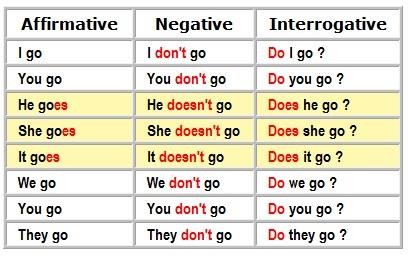 Do you speak English? Yes, I do / No, I don’t.Do boys speak English? Yes, they do / No, they don’t.Does Mary speak English?Yes, she does / No, she doesn’t.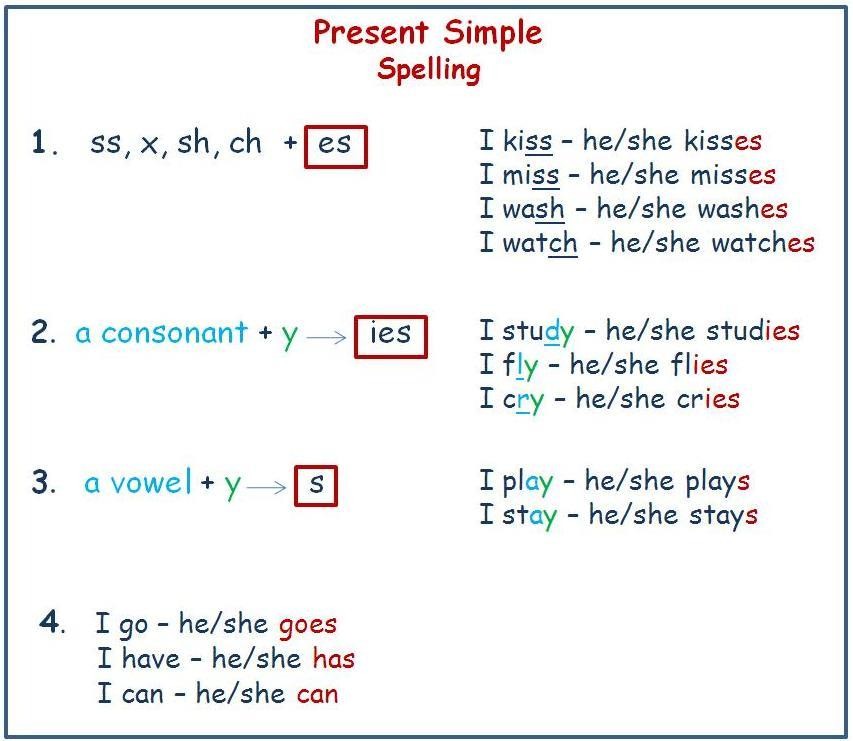 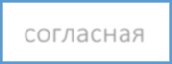 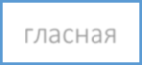 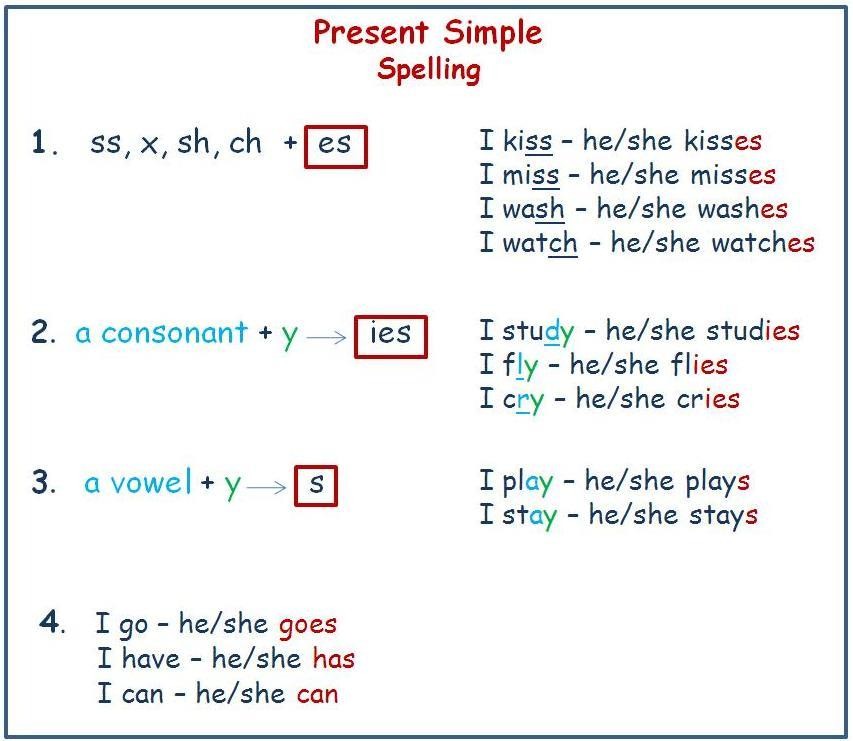 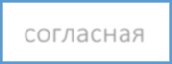 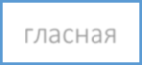 Употребление :Повседневные действия:	Every morning I drink coffee.Привычки:	John plays tennis on Sundays.Факты, законы природы:	The Moon goes around the Earth.Расписание:	Our plane leaves at 10 am.Past SimpleVerbs: regular (play-played) and irregular (swim – swam)Did you play football? – Yes, I did. / No, I didn’t.Did boys swim in the river? - Yes, they did./ No, they didn’t. Did mum cook pasta? – Yes, she did. / No, she didn’t.Spelling (regular verbs)Удвоение согласной:	stop – stopped; travel – travelledЕсли глагол оканчивается на - y:	carry – carried; play – playedЕсли глагол оканчивается на - e:	live- lived; move - movedУпотребление:Привычное действие в прошлом:	He wore glasses when he was young.Законченное действие в прошлом:	He phoned his friend last Monday.Последовательные действия в прошлом:	He got up, made breakfast and went to work.Наиболее часто употребляемые неправильные глаголы в заданиях:Future SimpleWill you play football? – Yes, I will. / No, I won’t.Will boys swim in the river? - Yes, they will./ No, they won’t. Will mum cook pasta? – Yes, she will. / No, she won’t.Употребление:Спонтанные решения:	I like this dress. I will buy it.С глаголами hope, think, expect, believe, be sure:	I think he will come.А также с наречиями perhaps, certainly , probably :	Perhaps I will tell you the truth.Present Continuous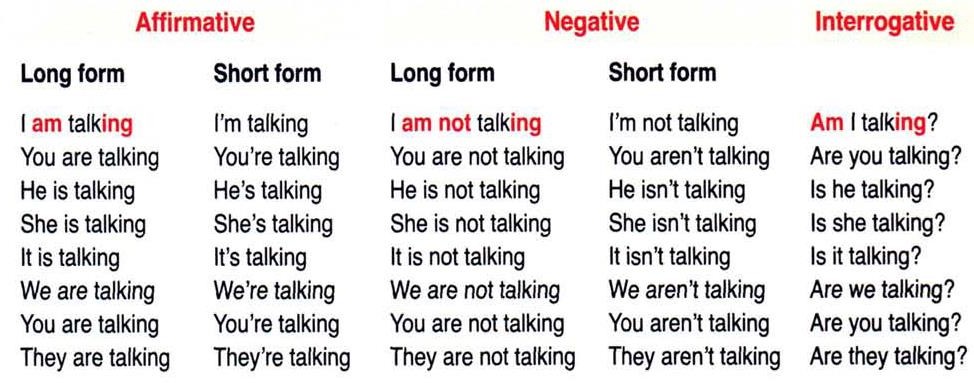 Are you talking? – Yes, I am / No, I am not	Is Mark talking?  - Yes, he is /  No, he isn’t(Yes, we are / No, we aren’t)	Are they talking? - Yes, they are / No, they aren’tAre boys talking? - Yes, they are / No, they aren’tSpellingУдвоение согласной:	swim – swimming ; sit – sitting; stop – stoppingbegin - beginning ;	travel - travellingЕсли глагол оканчивается на - y	:	study – studying; play – playingЕсли глагол оканчивается на - e	:	drive – driving;	make – makingЕсли глагол оканчивается на - ie	:	die – dying;	lie – lyingУпотребление:Действие в момент речи:	Jane is doing her homework now.Запланированное действие:	She is buying a car tomorrow.Раздражающее действие с always:	She is always shouting at me.Постоянно меняющаяся ситуация:	His English is getting better.Past Continuous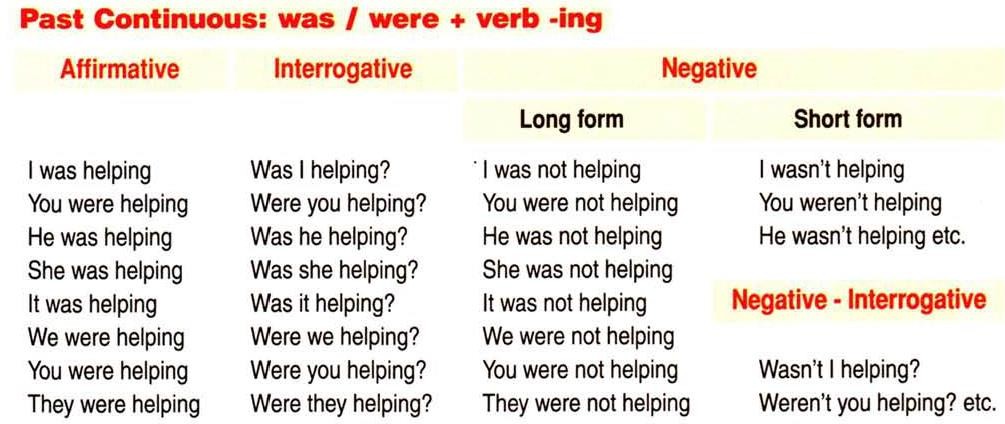 Were you helping? – Yes, I was / No, I was not Was Mark helping? - Yes, he was. / No, he wasn’tWere they helping? - Yes, they were. / No, they weren’tSpellingУдвоение согласной:	swim – swimming ; sit – sitting; stop – stoppingbegin - beginning ;	travel - travellingЕсли глагол оканчивается на -  y:	study – studying; play – playingЕсли глагол оканчивается на - e:	drive – driving;	make – makingЕсли глагол оканчивается на - ie	:	die – dying;	lie – lyingУпотребление:Действие , происходившее в определённое время в прошлом:They were sleeping at 7 am yesterday.Одновременные действия в прошлом:He was listening to music while she was watching TV.Действие, которое происходило в прошлом ,было прервано другим одномоментным кратким действием.:I was reading when my mum came in.Present Perfect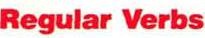 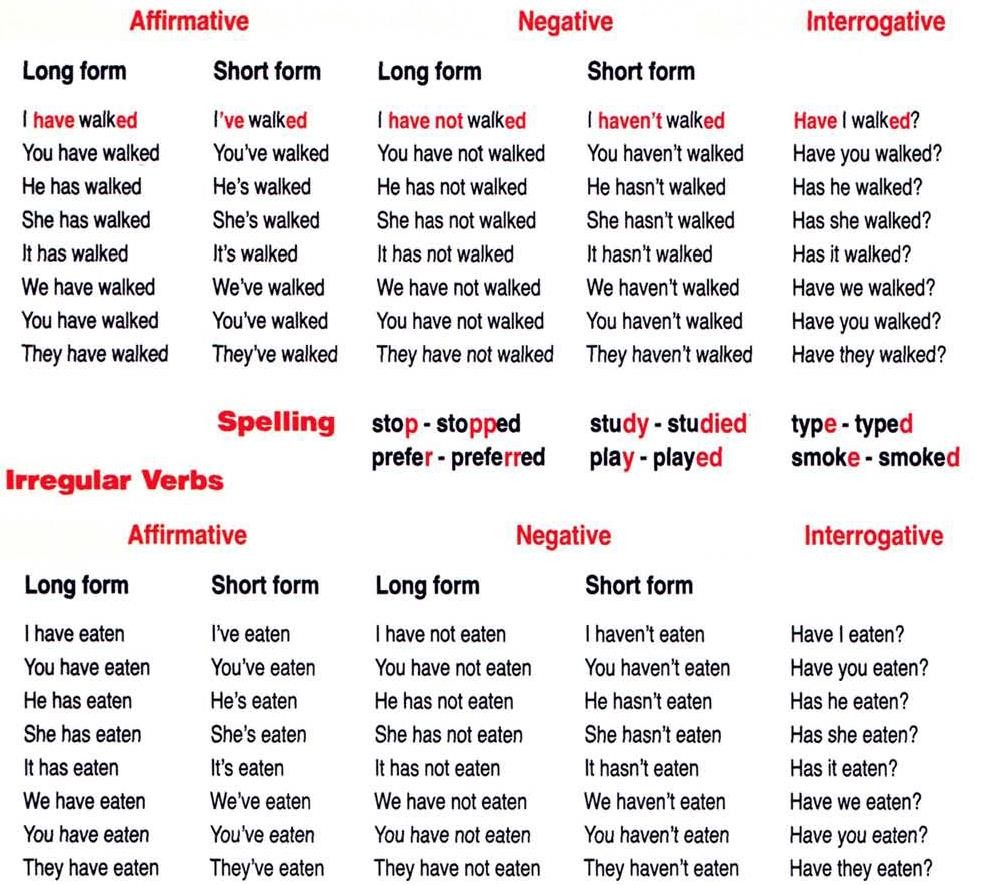 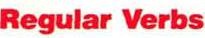 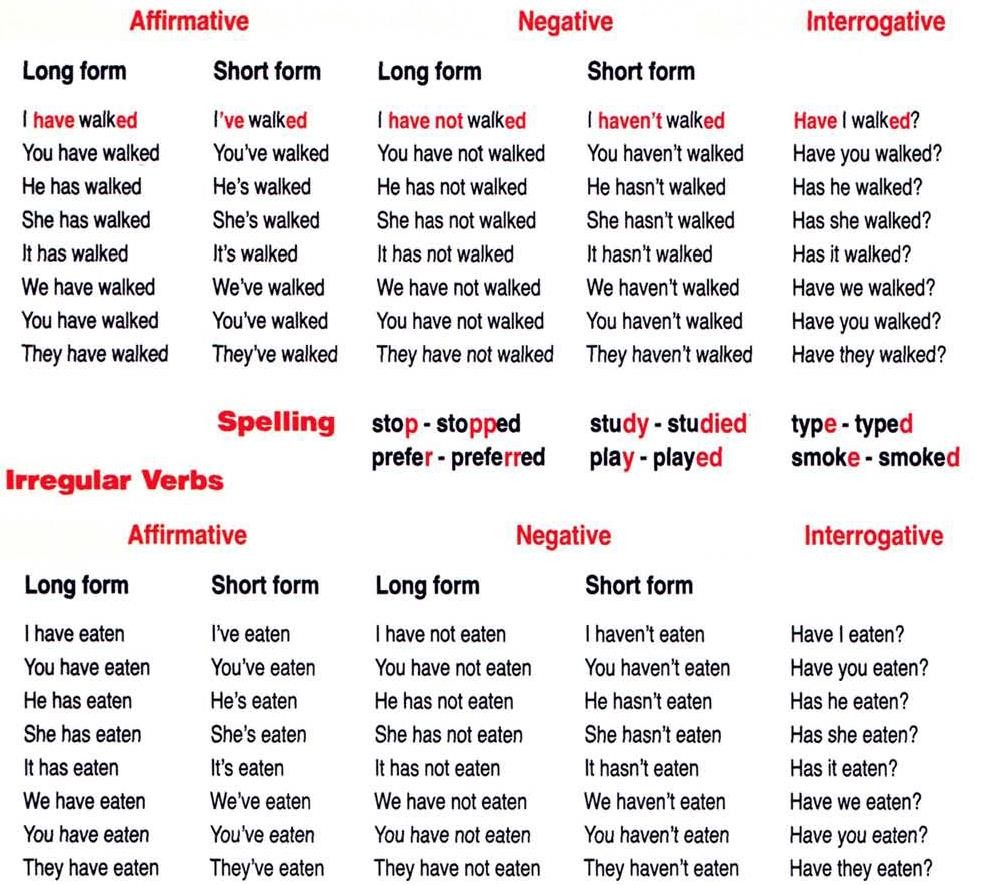 Употребление:Действие происходило в неуказанное время :	Look! I have bought a new car.Действие, которое завершилось совсем недавно :	I have just painted the room.Past Perfect	had + V3Past Perfect — прошедшее совершенное время, которое обозначает действия, уже закончившегося до определенного момента в прошлом.Данные временные формы очень схожи: они обозначают действие, завершенное к определенному моменту времени. Первое неразрывно связано с настоящим (сейчас), а второе – с прошлым (тогда).Общая таблица для глагола-связки TO BE и CANPresentPastОборот there + beВ английском языке широко употребляются предложения, начинающихся с оборота there + be со значением есть, имеется, находится, существует. Данный оборот употребляется, когда хотят сообщить о наличии или отсутствии какого-либо предмета или лица в определенном месте. Глагол to be употребляется в личной форме и согласуется в числе и с подлежащим, которое следует непосредственно за ним.Неисчисляемые существительные всегда согласуются с глаголом в единственном числе.Исчисляемые существительные в единственном числе употребляются с артиклем a / an.Cуществительные во множественном числе употребляются без артикля.Подлежащее в данном обороте часто употребляется с неопределенными местоимениями some, any, much, many, a lot of, few, little или другими словами со значением количества.There is (not) much snow in the fields.There is a park near our school.There are some ways of solving this problem.There was much noise in the street last weekend.There were (not) many people at the cinema yesterday.There was nobody at home.Examples:When they arrived, there	lots of dogs on the contest ground.	BEI looked around but there	nobody in my room.	BEIt was a great journey though there	some things I missed	BEvery much while being in France.There	nobody in it but he felt the delicious aroma of fresh baking.	BEInside there	bits of wood, metal, and painted cloth.	BEThere	a small stream of water and some palm trees that gave	BEshade.Определение времени английского глагола по сигнальным словамExamples:It was about 6pm when I heard a knock on the door. It	Jason,	BEmy teenage neighbour.That	strange as Kate had never been fond of hiking.	BEDana Miller was a bus driver in the city of Philadelphia. Her workinghours	from 10.00 pm till 6.00 am.	BEThat Monday	a lucky day for her and she realised it as	NOT/BEsoon as she came into the classroom.Directly over the stage there	boxes where the most noble fans	BEof the theatre had their seats.It is a dynamic multicultural city, though there _	so many historical	BEbuildings in it.She studied every magazine and newspaper that she	find around	CANthe house.“There’s another thing I	understand,” I interrupted Jim.	NOT/CAN“My computer’s on but I always switch it off before leaving home.”However, he was sleepy and	remember who it was.	NOT/CANLiz	sandwiches when Carlos came into the kitchen.	MAKEWhen Dr. James	slowly to work, he saw an accident.	DRIVEKate	sandwiches in the kitchen when Hugo came in.	MAKEWhen my mum	me to the airport, she noticed that	DRIVEsomething was wrong with me.He	them the fire alarm equipment, when a siren started wailing.	SHOWOne day, when Judy	something in her room, her	DRAWmother came in holding a big shopping bag.Yesterday, while I   	 other students sat at the same table.dinner in the cafeteria, four	HAVEI looked out the window. It	hard and it was windy.	SNOWI come from England but now I live permanently in Québec, Canada.When my parents	me to Canada, I was fifteen.	BRINGWhen he	a good joke, he writes it down on a special card.	HEARHey, look what I	!” a man sitting several metres	CATCHupstream proudly showed us his bag.“Look what I	.” There were paints and brushes on the floor.	BUY"No, thank you, I	what I need," answered Matilda	FINDshowing a thick book of fairy tales.“Good job,” Jane said, “We	half of the park.”	CLEAN"When will I reach water?" he thought. "And I	for ages."	NOT/EAT“And I think people	even more amazing communication	CREATEdevices in the near future.”“But it	you long! I promise”.	NOT/TAKE“We’re going to a different place today, Tim. It’s an animal shelter. I’m sureyou	it.”	LIKEI believe the Cornish language	.	SURVIVE“Look, I’ve got an old friend, Nick, whose father was interested in astronomy. His father died many years ago, and Nick keeps all his things in the attic.I think he	to sell us his telescope at half price.”	AGREE“I	you, no problem,” she said, “But I need to know some	HELPdetails about your mum.”A robot is a special kind of machine that follows the instructionscoming from a computer. A robot	mistakes and it	NOT/MAKEnever gets tired.It’s a small device that receives telephone calls and sends text messages.Other than that, my phone	much.	NOT/DO“But unfortunately some people	that	NOT/UNDERSTANDanimals are not toys.”It often	, and Tina had to spend most of her time indoors.	RAINThey lived nearby and I often	to stay with them for my summer holidays.	GOShe worked at the biscuit factory and often	Dana a small	GIVEbag of biscuits. Dana	sweets and pastries very much	NOT/LIKEHe	a sandwich at the moment and was absolutely	EAThappy with the whole situation.Vicki looked at the draft of the menu and	Mary that her	TELLapproach was totally wrong.I didn’t know what to answer. My dad	packing and sat down beside me.	STOPHer parents smiled but	anything.	NOT/SAYTim woke up later than usual. It was Sunday and he   	 lots of plans for the day.HAVEHe	a wife and he lived in a very large house with	NOT/HAVEa housekeeper.“And how did you chat or send your e-mails without computers?” he askedhis mother. She smiled: “We	each other e-mails. And	NOT/SENDthere were no networks.”People turn fifteen only once in life and Anna wanted to have a great birthday party, with cake, candles and guests. “Guests? And what if nobodycomes,” Anna	.	THINKShe was standing at the doorway and looking at me angrily.I	what to say.	NOT/KNOW“I do care about it but I _	what I can do to help the park,”	NOT/KNOWsaid Jane.“I	,” Dad whispered back and a moment later he was	NOT/KNOWholding a little, silver fish.She	wait till the end of the lesson and turned to Linda	NOT/CANand Kate, who were sitting next to her.“Look, it’s my birthday this Saturday and I	you yet.	NOT/ INVITEWill you come?” she said quietly.“We	Maths problems, can’t you see?” Linda didn’t	SOLVEeven look up.Passive Voice – Страдательный залог Present / Past / Future	Simple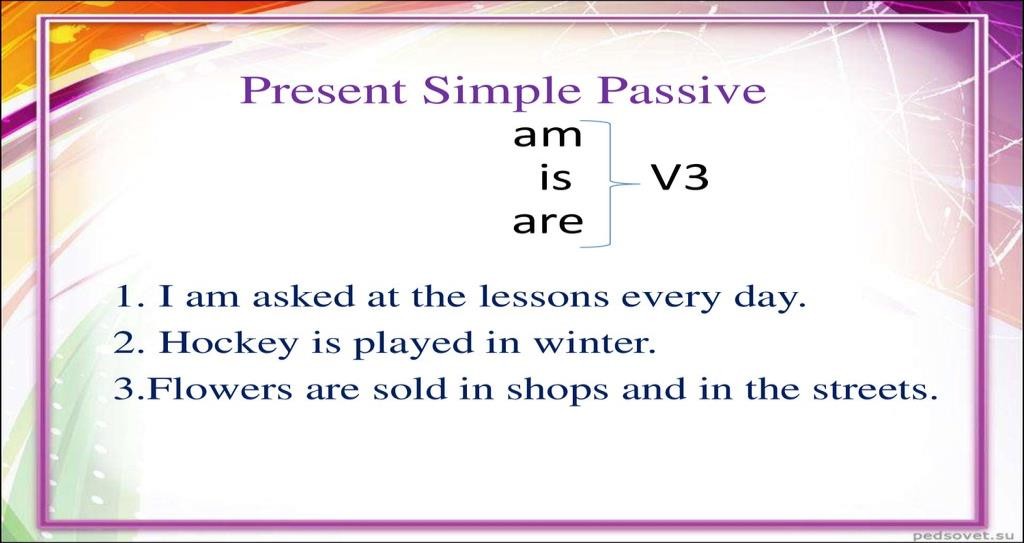 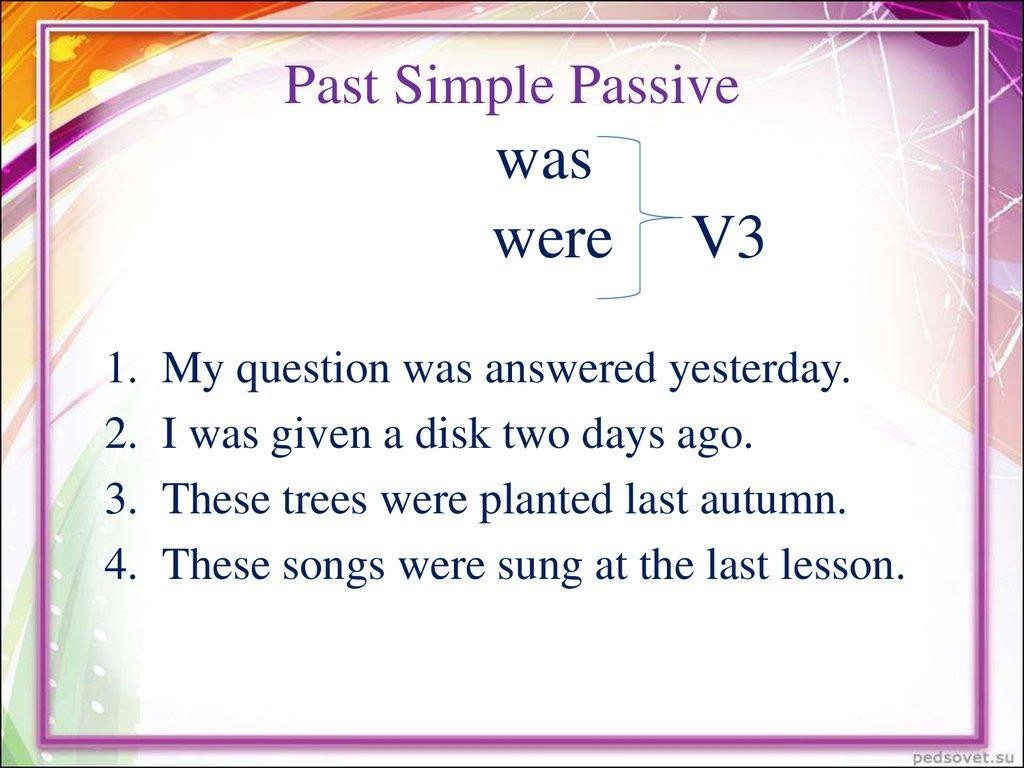 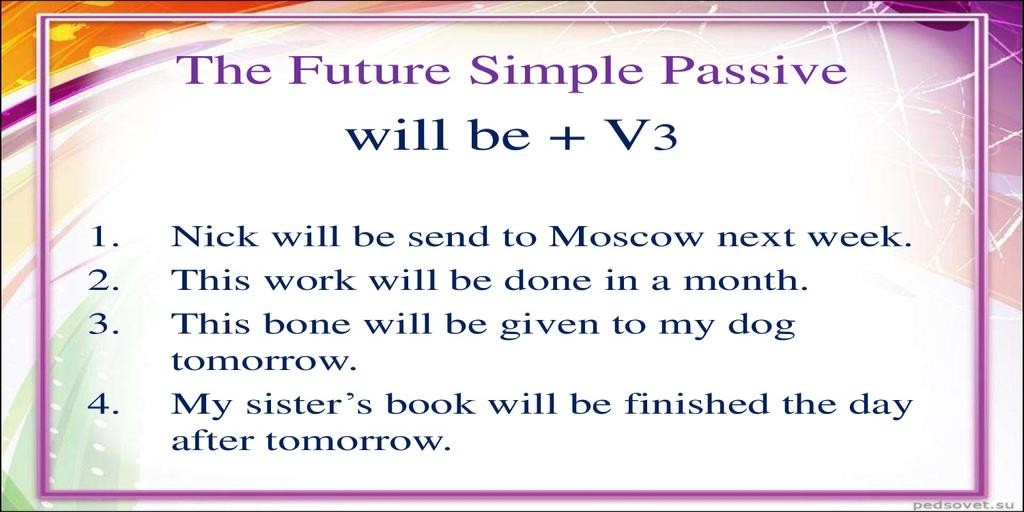 Examples:Linda could see diagrams on the screen. They	in	DRAWdifferent colours which made them look complicated.He put on a sweater, jacket, gloves, boots and a hat, and opened his frontdoor. Everything	with snow. A cold wind blew inside.	COVERThe cake	with chocolates and jellies, and it had as many	DECORATEcandles as the number of years Carlos had reached that day.“My car was absolutely new! It	only a week ago.”	BUYThe pilot informed the passengers about the details of the flight.Then we	refreshing drinks.	OFFERIt took the girls half an hour to make a list of guests.Each name	carefully on glossy paper.	WRITEOne of them showed Tim and his mum round the shelter.Lots of animals	there.	KEEPThe test was really long – the tasks	on both sides of the page!	PRINTThe sky	with heavy dark clouds. But the weather didn’t	COVERdidn’t make our parents change their plan.The poem	on the board, our new teacher read it and then	WRITEwe discussed the poet’s message, choice of words and other poetical things.Amazingly, many of the houses	centuries ago!	BUILDThe company	‘Imagination’. They	CALLfocused on Internet technologies.The guitar	of wood, not plastic, and Dana liked the way	MAKEit sounded.As a result, now people	to walk around the monument but	ALLOWthey can’t come up very close to it.Today Facebook	by over a billion people.	USEПредложения с I wish в английском языкеExamples:“I wish people	about the environment more.”	CARELiz thought, “I wish I	cancel the party but I can’t – it’s too late.”	CAN"I wish the weather	more cheerful!" said Edmund.	BE“I wish I	my work as much as you enjoy yours,”	ENJOY”I wish all children	reading so much,” the librarian said.	LIKEI wish I	as much free time now.	HAVE“I wish I	who he was.”	KNOW“I wish we	a class for girls only,” Tina thought.	HAVEI wish all people	foreign languages.	SPEAK“I wish you	more time with your classmates.”	SPEND"I wish Roxy	some tricks”, Robbie thought.	KNOW“I wish I	a pair of woolen socks. But I left them at home.”	HAVE“I wish I	what is going on,” Steven said to himself	KNOWУсловные предложения в английском языке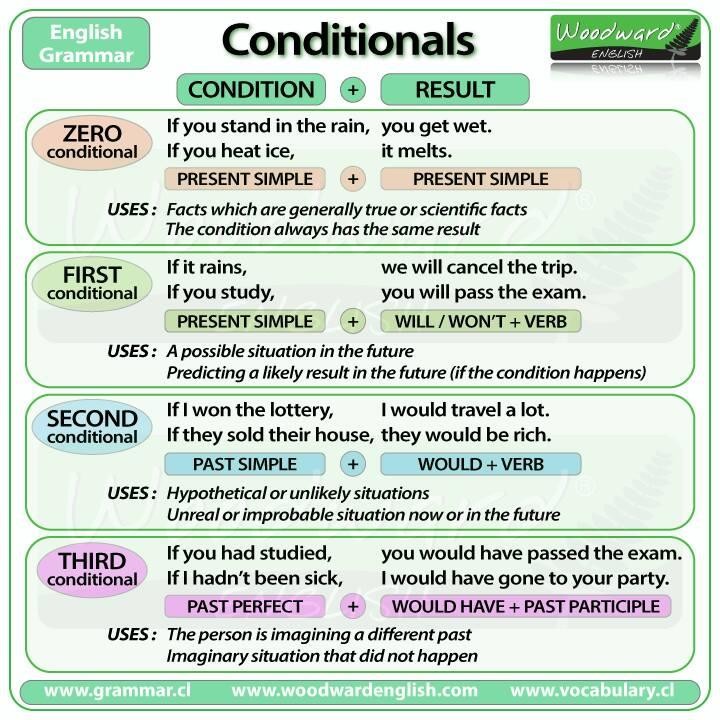 Examples:“If the box was mine, I _	you to touch it whenever	ALLOWyou wanted,” I answered.“If it goes on like this, mum	us a great dinner,” he said.	COOK“No, I don’t. I wouldn’t ask you if I	.”	KNOW“If I don’t invent a very good excuse, she	my parents.”	CALL“But if there	no computers, I wouldn’t be able to	BEcommunicate with my friends who live far away from me,” Michael replied.“If you are late again, you	your job.”	LOSEMartin was afraid of losing his job.“If you go on like this, you	a chance to take part in	HAVEthe Dance Competition next month.”If we didn’t have robots, our life	less comfortable and	BEmore dangerous.“And what will we do if it	?” my brother asked quietly.	RAIN“Ok. I	you the bear if you want”, said Dad.	BRINGПридаточные предложения времениОтвечают на вопросы: when? когда? since when? с каких пор? how long? как долго? Соединяются с главной частью союзами:Примечание: в придаточных предложениях времени НЕ употребляется будущее время, вместо него используется настоящее. Важно это учесть, т.к. в русском языке в аналогичных конструкциях употребляется будущее время.Examples:"Let me think about it. I	you a call when I decide	GIVEwhat to do." But Dylan had already decided what to do.“Ok-ok, just a second,” laughed Jeff picking up another doughnut andretreating through the other door. “I	as soon as I am ready.”	COME“When the walls	in those colours,	PAINTthe room will look cheerful.”“Mum will be surprised when she	the news.”	LEARNСогласование времён в английском языке Прошедшее согласованиеВ предложениях с прошедшим временем глаголов в главных частях придаточные тоже требуют прошедших времён.Если действие дополнительного придаточного предложения:одновременно с действием главного, то глагол придаточного предложения стоит в Past Simple (при переводе такого предложения на русский язык глагол употребляется в настоящем времени ):I thought that he went to school.	Я думал, что он ходит в школу.She said that she liked History.	Она сказала, что она любит историю.He knew that she was cheerful.	Он знал, что она веселая.предшествует действию главного, то глагол придаточного предложения употребляется вPast Perfect ( при переводе на русский язык глагол употребляется в прошедшем времени)He said that he had seen that film.	Он сказал, что видел этот фильм.He thought he had signed the document	Он думал, что подписал документследует за действием главного, то глагол придаточного предложения употребляется вFuture-in-the-Past ( в русском языке соответствует будущему времени)She knew that I would help her.	Она знала, что я помогу ей.Examples:Inside the second package were glow-in-the-dark pyjamas! Judy said she 	to try them on immediately.	WANTTim told his mother that he	to go to the shelter again,	WANTnot only to watch but also to help the volunteers.I asked my new friends what they usually	for entertainment	DOin such a cold climate.One of my classmates said that the tradition	him to	HELPpass his exams last summer.Hugo understood that he	her many times in different TV programmes.	SEEWhen we got there, we discovered that we	to take	FORGETthe fishing rods.Steven was upset but he hoped that one day he	Eliza again.	SEEHe also said that she	creative and had imagination and that	BEwas why she had a good chance of succeeding in the job.She believed that it	her keep fit and gave her extra energy.	HELPBut his mother said that they	out of   the water till the sea	STAYcalmed down.Грамматические правила, которые иногда встречаются в заданиях:	- Gerund ( Герундий)- Tag questions (Разделительные вопросы)-Question to the subject (Вопрос к подлежащему)Глаголы, после которых употребляется только герундий:hate (ненавидеть), enjoy (получать удовольствие) , deny (отрицать) and etc.can’t stand — не могу терпетьI can’t stand his smoking in the room. — Я не могу терпеть, когда он курит в комнате.to be worth — стоить чего-либоThis place is worth visiting. — Это место стоит посетить.it’s no use — бесполезноIt’s no use trying to escape. — Бесполезно пытаться сбежать.Example:The boys spent most of the day wandering around Times Square. Theyenjoyed	all the people and the street performers.	WATCH*****************************************************************Вопрос к подлежащему:Вопрос к подлежащему можно задать при помощи слов:Who? (когда речь идет о живых существах)What? (для неживых, например, к вещам, растениям, природе и пр)Нет необходимости менять порядок слов в предложении и не нужно добавлять вспомогательные глаголы — do/does, did и пр. Это означает, что английское предложение должно быть построено так, будто на месте who/what стоит he/she.Examples:“You are late again, Paul. What	_?”	HAPPEN“Are there any crocodiles? Who	care of the lions?”	TAKE“Who	a pie?” her mother asked. “I can smell it.	MAKEHow soon is it going to be ready? I’m very hungry.”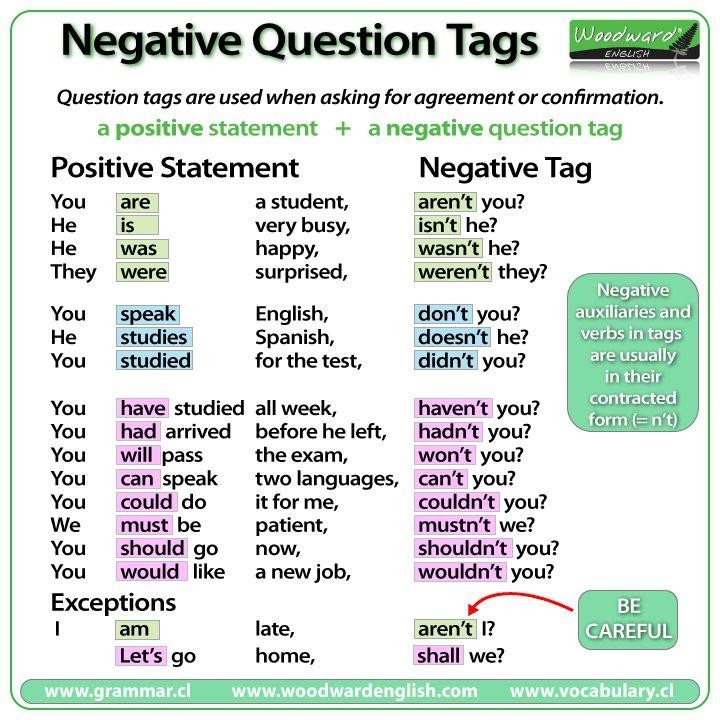 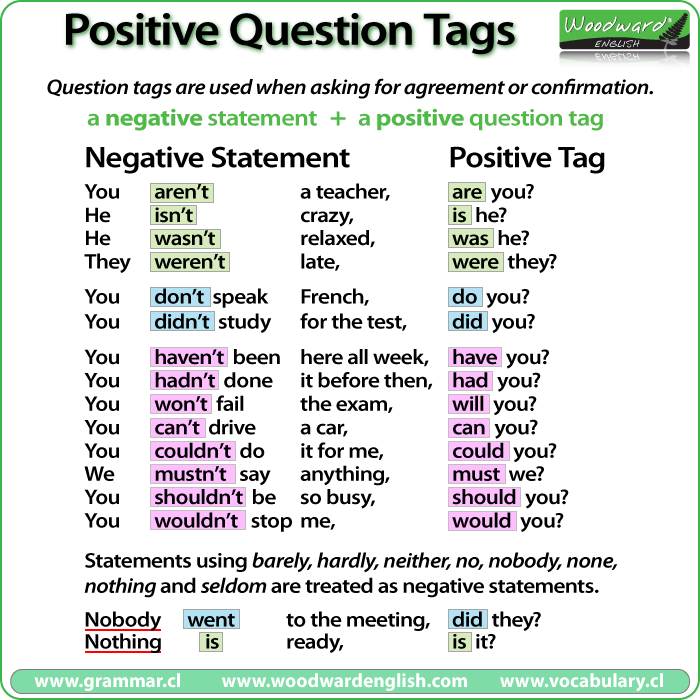 Example:“We should start with the list of guests and with the programme for the event.You	who you want to invite to your party, haven’t you?”	DECIDE“No,” answered Mary, “I haven’t.”Grandma	something nice for me, hasn’t she?”	COOK“Oh, it’s ok,” said Kate, “Come in! You	me in the kitchen,	HELP won’t you?”Practice:It was about 6pm when I heard a knock on the door. It	Jason,	BEmy teenage neighbour. He looked cold and upset. “What’s wrong, Jason?”“I	_ my key and I can’t get into my house.”	LOSE“Come in. Today’s not a day for long walks, or long waits,”I looked out the window. It	hard and it was windy.	SNOWThe weather was getting	every hour.	BADJason		off his coat and boots.	TAKE His	were wet and I gave him a pair of socks to change into.		FOOT A cup of hot tea and some biscuits soon made the boy feel warm.“Where are your parents, Jason?”“I	.	NOT/KNOWI can’t call them because of this,” he pulled his phone out of his pocket andshowed it to me – the screen	and the phone was	BREAKobviously dead.	Jason focused on the food again. He took his  	 biscuit and said: “I wish my mum could make biscuits like this.”FOURBy today’s standards, my mobile phone is pretty basic. It’s a Nokia. It’s a small device that receives telephone calls and sends text messages.Other than that, my phone			much. Most of my	NOT/DO friends wish they		smartphones because they are cool		HAVE and trendy. They say the	thing about a smartphone is that you		GOOD ‘can do everything with it!’ That’s right, smartphones have many morefunctions than a simple phone, however, not all of them are needed. Ineveryday life, smartphones	mainly for checking	USEsocial networking sites, replying to emails, and playing games. Grown-ups aswell as	like playing games. Anyway, I prefer my good	CHILDold Nokia. It’s my		mobile phone. When I bought	ONE it, it didn’t cost	very much. And I am not afraid anyone will				I ever steal it.  It’s also very reliable. Yesterday I dropped it. It		_		FLY down the  staircase and hit the wall. I thought that	the end of it.			BE But nothing of the kind – it still works properly!Kate called me early in the morning. It was the _	day of	TWOholidays; I felt angry with her for waking me up.“What	?” I didn’t sound very polite, but she paid no	HAPPENattention to that.“Oh, nothing! I want to go shopping today and wondered if you wanted togo with	.”	I“No, I don’t want to.”“But it	you long! I promise”.		NOT/TAKE My first impulse was to say “no” – unlike most	I hated		WOMAN shopping. But Kate sounded so unhappy that I felt sorry for her.“Ok, what do you need to buy?”Kate’s voice			cheerful again. She excitedly explained	BECOME to me that she		to buy a pair of hiking boots and a raincoat.		WANT That	strange as Kate had never been fond of hiking.			BE“I want to take up hiking as a new hobby,” went on Kate. “Bob Smith says that it’s very exciting.”Now I knew what was going on. Bob Smith, the captain of the schoolbaseball team, was the	boy in our school. All the	POPULARgirls wanted to attract his attention.Emma lived in a big city and worked for a large company. Her dayswere usually very busy – she	hardly find half an hour for lunch.	CAN However, at weekends she		bored and lonely. Emma had	FEEL moved to the city because of her job. Only two months before she hadthought she was the	girl in the world. She had got a job	LUCKY most of her friends could only dream about. It was her _	_			ONE full-time job.  The company		‘Imagination’. They		CALLfocused on Internet technologies. Emma	much about	NOT/KNOWthe Internet but her boss said that it didn’t matter.He also said that she	creative and had imagination and that	BEwas why she had a good chance of succeeding in the job. When Emma told her friend, Lucy Pitt, about the new job, Lucy said: “I’m very happy that you 	 a good job. But I also feel very sad about it because	FINDyou’ll go to the city and will forget about your friends.”“I wish we could always be together but it’s impossible,” Emma said.“I promise that I	to visit you as soon as I can.”	COMEIt was a cold January day in York, Pennsylvania. Dr. James turned on the television to check on the weather. The weatherman said that it was going tostay cold for several days. According to him, the roads		BEvery dangerous because of the snow and ice and he strongly recommendedstaying at home if at all possible. Dr. James	stay at	NOT/CANhome. He worked in a hospital and there were patients waiting for him there.He put on a sweater, jacket, gloves, boots and a hat, and opened his frontdoor. Everything	with snow. A cold wind blew inside.	COVER“Wow,” Dr. James said. “The weatherman was right! I wish I  	a reindeer instead of my old car.”HAVEWhen Dr. James			slowly to work, he saw an accident.	DRIVE He stopped and		to the damaged car. There was a man		RUN and two	inside.			CHILD“Is everyone okay?” Dr. James asked.“Yes, yes, we are fine,” answered the man. “I		911 already.	CALL They are coming to help	. It looks like we won’t get to		WE school today.”Jane liked going to the park with her mum. One day when they were there, she said, “There is so much rubbish on the ground.”They looked around. There were old	, waste paper and			BOX cans on the ground. Several benches		.		BREAK “You are right,” her mum said. “I wish people			about		CARE the environment more.”“I do care about it but I _	what I can do to help the park,”	NOT/KNOWsaid Jane. Jane and her mum went home. In the evening she painted a pictureof the park. At the top of the picture she	 	 “PLEASE KEEP ME CLEAN”.WRITEThe next day Jane and her mum went to the park	than usual.	EARLYJane taped her picture onto a big rubbish bin and started picking up rubbish. Some children ran over to see what was going on. They decided to help Jane. Soon all the rubbish was in the bags.“Good job,” Jane said, “We	half of the park. If we come	CLEANand complete the other part tomorrow, the whole park		BEclean and tidy.”Dana Miller was a bus driver in the city of Philadelphia. Her workinghours	from 10.00 pm till 6.00 am.  It was a hard job and very		BE few		worked as bus drivers in those days but Dana loved	WOMAN her job very much. One of her regular passengers was a guitar player.Every Friday night he got on the bus carrying his guitar. The guitar 	of wood, not plastic, and Dana liked the way it sounded.	MAKE“You should come to see our show,” the guitarist kept saying to Dana.“I	it one day,” Dana promised each time, but she never	SEE said when exactly she		. Another passenger who often		GO used Dana’s bus was a Biscuit Lady. She worked at the biscuit factory andoften		Dana a small bag of biscuits.		GIVE Dana	sweets and pastries very much, but she could never	NOT/LIKE resist those biscuits – they were so fresh and tasty.“How was	night?” Dana’s husband liked to ask her when	YOUshe came home.“Good music, good food and a great view of the city,” she cheerfullyanswered. “I wish I	my work as much as you enjoy yours,” her	ENJOYhusband said,“ but I’m going to have just another boring day at the office.”After school, I decided to go to university. I  	 St Andrews University in Scotland.  At that time I  	 much about the University but when I arrived there, I liked it at once. NowCHOOSE NOT/KNOWI'm in my last year and I wish I	stay here forever!	CANSt Andrews University is a truly special place. It _ 	 600 years ago and it is one of the oldest universities in the English-speaking world. It has many traditions – for example, the ‘May Dip’. It is held onBUILDthe	of May every year. All the students run into the	ONENorth Sea at sunrise to celebrate the coming of spring and for good luck!One of my classmates said that the tradition	him to	HELPpass his exams last summer.For me the ‘May Dip’ was the	experience of my life!	COLDBecause the weather is famously cold, St Andrews students designed 	 own uniform which consists of a warm jacket, jeans and		THEY boat shoes. The uniform	us all look the same, but it	MAKE is the only way to keep warm!Mr. and Mrs. Wormwood were our neighbours. They had two 	.	CHILDTheir son Michael	from the other children very much,	NOT/DIFFERbut their daughter Matilda was a brilliant child.By the time she was five, Matilda was able to read very well. She studiedevery magazine and newspaper that she		find around		CAN the house. Actually, she read	_ than most school pupils.	WELL One afternoon when the parents were out of the house, Matilda put on 	dress and shoes and went to the library.	SHEThe librarian was surprised to see such a small child. "Are you here for the 	time? Would you like me to find a nice book with lots	ONEof pictures for you?" she asked."No, thank you, I	what I need," answered Matilda		FIND showing a thick book of fairy tales. Then she added, “I	_	COME for a new book as soon as I finish this one”.It was an early morning. Ben jumped out of his bed as soon as the 	 rays of sun came into the room. He grabbed his backpack	ONEand started to pack. Ben put in some of his favourite things to take with 	 on the trip to Grandpa’s. He put in his favourite book,		HE his kite and his teddy bear. Soon everything	and	PACK he started to get dressed. Visiting Grandpa had always been the		_	GOOD part of his summer vacation.  Together, they went fishing and watchedfootball matches. Ben’s granddad	him how to repair	TEACHbikes and other things. Ben’s mum entered his room. “Grandpa’s here,” shesaid with a smile. Ben told her that he	ready to go. He grabbed	BEhis backpack and ran into the kitchen where Grandpa  	 his tea.“Ready, big guy?” asked Grandpa. “Will you have breakfast before we leave?”DRINK“No, I	hungry”, Ben answered, “I’ll have breakfast at your	NOT/BEplace. Grandma	something nice for me, hasn’t she?”	COOKWhen you look at this lovely house in the Welsh countryside, you may think it's a picture from J.R.R. Tolkien's book ‘The Hobbit’. In fact it's a realhouse designed by a real person. When Simon Dale’s wife, Jasmine, said:first son was born,	THEY“I wish we	in the country. It would be so good for the baby”.	LIVE However, they		enough money to buy or rent a house	NOT/HAVE in the country so they decided to take matters into their own hands.The house	by Simon himself, with a bit of help from	BUILDhis friends. The result is impressive. The home is made of natural materials, such as wood, stone and mud. It uses solar panels for energy and its water 	from a nearby spring.	COMEIt took Simon four months to complete his fairytale home. He managed tocreate a modern wooden eco-home – one of the _ 	 houses you can imagine.WONDERFULSimon Dale said, “I			working on a new house of the	START same eco-style. My		house will be smarter than the first one.	TWO My son	five now and I hope to celebrate his tenth birthday in		BEa new house.”Harry’s class was going on an excursion to the firehouse.  Harry 	proud because his Uncle Jim, a fireman, was going	FEELto show the children around the place.  Naturally, the first thing Harry’sclassmates wanted to see was the huge fire truck. There	_	BEeight vehicles at the firehouse at that moment. Uncle Jim explained how the trucks got water and even let the kids get inside the truck.“Have you ever fought a fire	?” a red-haired boy asked.	YOU“Yes, many times, unfortunately,” Uncle Jim answered. “I wish people 	 more responsibly when they used electrical devices at	BEHAVEhome or had picnics outdoors. But they often		NOT/THINKanything can happen to them. Please remember that you	_	NOT/MUST make fires in the woods. There is dry grass and dry	_		LEAF on the ground. They start to burn very easily. And there is nothing 	than forest fires!”	DANGEROUSThe children promised not to make any fires in the woods and Uncle Jimwent on with the tour. He	them the fire alarm equipment,	SHOWwhen a siren started wailing.It was a great day yesterday. My friends and I __	to see	GOa performance at the Bolshoi Theatre.   You certainly know that the BolshoiTheatre is the	theatre in Russia and probably in the world.	FAMOUS But not everyone		the history of the Bolshoi Theatre.		KNOW According to historical documents, it		in March 1776 when		BEGIN Prince Pyotr Urusov was granted Royal permission to build a public theatrein Moscow. Catherine II, Empress of Russia, was fond of arts. She 	 having a new theatre in her country. The original	NOT/MINDbuilding of the theatre had a hall with almost 1,000 seats, a stage and anorchestra pit. Directly over the stage there	boxes where the most	BEnoble fans of the theatre had their seats. The theatre has changed severaltimes during	history. The building we can see today opened		IT in 1825. It		by architect Andrei Mikhailov who was also	DESIGN the architect of the Maly Theatre.Since that time, the building has been rebuilt and renovated several times.Now it looks beautiful from the inside and outside. If I  	 the opportunity to go there more often, I would do it every week.Judy was afraid of the dark. At night she always _ 	 the lights on. Judy couldn’t explain what exactly she was afraid of. SheHAVELEAVE 	 in monsters or in ghosts.   She was one of those	NOT/BELIEVErare girls who never screamed when she saw spiders,  	 and frogs. But everyone in her family knew that a dark room was theMOUSE 	of her fears.	BADOne day, when Judy	something in her room, her	DRAWmother came in holding a big shopping bag.“Guess what I	,” she said to Judy.	BUY “I have no idea. Is it for	?” Judy felt very curious about the bag.		I Her mother pulled two packages from her shopping bag. In the first packagethere were some very nice slippers. They	from soft,	MAKEpink fabric and had bright flashing lights.	Inside the second package wereglow-in-the-dark pyjamas! Judy said she	to try them	WANTon immediately. Amazingly, she felt safe all through the night.	In a few days the lights stopped flashing but Judy realised she didn’t feel afraid of the dark any more.Mary’s birthday was on Saturday and she decided to arrange the partyall by herself. At first, making a party to celebrate her	_	FIFTEENbirthday looked like an easy thing to do. But when Mary started planning the event, a lot of questions came up. And the main problem was that she 	what to start with!  Mary called her cousin Vicki and	NOT/KNOW asked if she		help with the arrangements.		CAN Vicki was a year			and more experienced in arranging parties.		OLD Vicki agreed and went to Mary’s house at once. When Vicki arrived, Mary 	 a menu for the party. Vicki looked at the draft of	DESIGN the menu and		Mary that her approach was totally wrong.		TELL “We shouldn’t start with the menu,” she said,	“We should start with thelist of guests and with the programme for the event. You  	 who you want to invite to your party, haven’t you?”“No,” answered Mary, “I haven’t.”It took the girls half an hour to make a list of guests.DECIDEEach name	carefully on glossy paper.		WRITE “It looks fine,” said Vicki,   “But there are too many of	. Don’t		THEY you think so?”Tom woke up relatively early. But he	at once	UNDERSTANDthat he was not the first awake. There was somebody in the kitchen already. Tom went out to inspect, and found that his dad was there – he 	vegetables. It was rather strange – everyone knew that	CUTdad	cooking.	NOT/LIKE“I wish I	what you are doing,” he said.	KNOW Dad gave	a smile and answered “Wait and see.”		HE He pulled out a juicing machine from the cupboard. Nobody had used it forages and the machine	with a thin layer of dust. Tom’s	COVERdad washed it and turned it on. Then he put a handful of carrots inside.Nexthe added cucumbers and	. Dad made three large cups	TOMATOof the stuff. He took one and drank it. He handed the   	 cup to Tom. To his surprise the juice tasted really good.“You don’t eat enough vegetables,” his dad said. “If you don’t like eating them, you’ll probably like drinking them.” Tom nodded. It was definitelyTWO 	 than the stewed vegetables his mum cooked almost	GOODevery day.It was the middle of November and Tina felt down and depressed. Lateautumn was the		season of the year.		BAD It often	, and Tina had to spend most of her time indoors.	RAIN Because of this, she really welcomed the changes in her school routine.  Theschool administration introduced a new class - a dance class. But noteveryone was happy! The boys said that it	a waste of time.		BE They often missed the class and, when they attended, they		_	NOT/LISTEN to the teacher’s instructions but tried to make fun of everything.“I wish we	a class for girls only,” Tina thought.	HAVEThe Junior Dance Competition    	                                            every year. It was a spectacular show.in their town	HOLD“Your dancing	every day,” the teacher said one day.	IMPROVE “If you go on like this, you		a chance to take part in		HAVE the Dance Competition next month.”Tina imagined herself wearing a beautiful dress and elegant shoes on her 	. She decided it was something she’d like to try.	FOOTTim liked going to the zoo. One day his mother said:“We’re going to a different place today, Tim. It’s an animal shelter. I’m sureyou	it.”	LIKEThe place was much	than a zoo, but clean and well kept.	SMALLThere were volunteers in special uniforms. One of them showed Tim and hismum round the shelter. Lots of animals	there.	KEEPCats and dogs made up most of the population,  but there were also horses,monkeys,	and other animals. Each of the animals had	FOXits own story written on a sign next to its cage or enclosure. All the storieswere sad – the animals had either been abandoned by	_	THEYowners or saved by the animal police from cruel treatment.‘If people	more responsible for their pets, we wouldn’t	BEhave so much work here,” the volunteer remarked.“But unfortunately some people	that animals are	NOT/UNDERSTANDnot toys.”Tim’s mother thanked the volunteer and	a donation.	MAKEShelters always needed money to pay for the animals’ food and medicalcare. On the way home Tim told his mother that he  	 to go to the shelter again, not only to watch but also to help the volunteers.WANTKathy looked at her new room’s white walls. “They’re so plain.”“Don’t worry,” Dad said, “If you don’t like them, we   	the walls any colour you like.”MAKE“Do you want pink?” Mum suggested. Kathy	her head.	SHAKE “No, pink is either for	or for silly girls who like Barbie		BABY dolls. I’m neither of those.”Her parents smiled but	anything.		NOT/SAY “But what colour to choose?   I wish we		ask a designer for		CAN professional advice,” said Kathy.“Oh, no! It’s out of the question!”said Kathy’s mother firmly.“A designer’s advice is much	than we can afford.”	EXPENSIVE“Ok. It was just an idea.”“Getting back to the wall colour, why not make your room yellow or orange?”Dad suggested. “When the walls	in those colours,	PAINTthe room will look cheerful.”“Yes!” Kathy definitely liked the idea. “We’ll make three walls yellow, butthe	one will be orange.”	FOURThe next day, when Kathy came back from school, her Dad said:“Look what I	.” There were paints and brushes on the floor.	BUY“Everything’s ready for us to start.” He smiled and handed Kathy the brush.Veronica loved autumn. It was her favourite season. There were manygood things about it. She loved the smells, the changing	_,	LEAFand the cool breezes.There	also apple pies, apple doughnuts and pumpkin pies.			BE For Veronica, pumpkin pies were the	, especially when	GOOD her mother cooked them. Veronica had never tried to make a pie	,		SHE but she knew how, as she had seen how her mother made it many times. Oneday, on her way from school, Veronica	a pumpkin and	BUYdecided to cook it.	She tried to do everything the same way her motherusually did.	Veronica was in the kitchen and	the	NOT/HEARdoor bell. Her mother had to use her key to enter the house.“Who	a pie?” her mother asked. “I can smell it.	MAKEHow soon is it going to be ready? I’m very hungry.”When the pie was ready, Veronica put it on the table.	The pie looked nice:it	with nuts and coloured sugar. Veronica’s mother	DECORATEhad a large piece. She smiled and said that she	it very much.	LIKEBella was a good student. She	learning but she	ENJOYalways started to feel very nervous when she had to write tests.That Monday	a lucky day for her and she realised it as	NOT/BEsoon as she came into the classroom.“Oh, no! I	all my pens at home.” She turned to Jenny:	LEAVE“Have you got a spare pen?”“Let	see,” Jenny opened her bag and pulled out a pen.	I“I’ve got this one. But it’s green.”“Give it to me anyway,” Bella said. “If I don’t find a proper pen, I 	 in green ink. I hope it won’t affect my grades.”	WRITEWhen the teacher handed out the tests, Bella felt even    	 than she had felt before. The test was really long – the tasks   	 BAD PRINTon both sides of the page!Bella did the first task quickly, but the	_	TWOone was a real problem. Bella got panicky. Time ticked on but she 	concentrate on the tasks.	NOT/CANIt was a hot summer day. Tom and his mum were heading to the beach. Tom was only wearing shorts and a pair of sandals on his   	 but he felt hot anyway. When they came to the beach, they found out thatFOOTthe sea	calm – powerful waves were breaking on the shore.	NOT/BE Mum		in hesitation.			STOP “It’s fine.  I can easily swim in these waves,”	Tom wanted to demonstratehis swimming skills. But his mother said that they	out of	STAYthe water till the sea calmed down. Sitting close to	was a boy	THEYabout Tom’s age. He was alone because his parents   		 to buy some sandwiches.   He came over and said his name was Gary.	HisLEAVEshoulders	with protective suntan lotion, but they	COVERlooked red anyway.“It’s getting	every minute,” said Gary. “How about a swim?”	HOT“No way,” Tom’s mother was definitely against the idea and Tom had to obey.	“As you like,” Gary said and headed for the water.The	wave hit him hard and he lost his balance. Everything	THREEwas happening very fast – Gary fell down and went under the water. Fortunately, Tom and his mother were close enough to get him out in time.Cindy liked parks. She took long walks in the nearby park almost everyday. Her classmates, however,	 	  her interest	NOT/SHAREand Cindy usually walked alone. Cindy’s parents worried that she 	no friends.	HAVE“I wish you	more time with your classmates. Don’t you	SPENDfeel bored in the park?”“It’s ok, Mum, I just feel much	alone than with people	GOODwho can’t understand me,” Cindy usually answered.	“Parks are a lot more fun to spend time in than hanging out in a shopping centre.”And her mother didn’t know what to say.One day, Cindy returned from the park very excited.“Guess, who I met in the park!” she said, and she told her parents the wholestory. “I	along the central avenue when I saw a	WALK group of people.  They _			students of the Biology faculty of		BE the university. They told		about the plan to rearrange the park.			IA large lake is going to be made in the centre. There will be wild animalsthere like hares, squirrels and even	. Yesterday,	FOXthe plan	by the City Council and work starts	APPROVEtomorrow. I want to join the volunteer team!”The camel was very thirsty. His last drink had been weeks ago. Hisfeet sank in the hot sand and he	hardly move.		CAN "When will I reach water?" he thought. "And I		for ages."	NOT/EAT It was obvious that if the camel didn’t find any water and food soon, he 	. He made a few steps toward another dune.	It was	DIE 	 to walk along the top of a hill, than along the bottom.	EASYAt last he	something green in the distance.	Was it	SEEa mirage or an oasis? He hoped for the best and the hope helped		HEmove faster. Soon, that distant green colour turned into real trees and grass.There	a small stream of water and some palm trees that gave			BE shade. Their wide		could protect the camel from the sun's rays.		LEAF Though the sun			, it didn’t burn anymore. Unfortunately,	SHINE it was impossible to stay there forever.	A short rest and the camel had tomove on towards his destination.Susan’s father often had to go to different countries on business. Thatevening, he came home _		than usual. He looked tired.		LATE Susan	that the next week her father was going to China	KNOW to discuss a new project.At dinner, her father asked Susan if she	to go with him.	WANTIt was a bit unexpected but Susan liked the idea at once.It was her		birthday in a few days. And Susan thought	SIXTEEN it	fun to celebrate it abroad.  However, there was one		BE thing she wanted to clear up before the trip: “Are you going to be busy frommorning till night? I	to sit in the hotel all the time alone.”	NOT/WANT“You won’t have to,” her father reassured Susan. “I  	 all the project papers already. So, while our partners are studying them, we’ll have plenty of time for sightseeing.”“Great!” Susan ran up to her room to pack.PREPARE“Remember to take some comfortable shoes. Otherwise your	_	FOOTwill hurt after the long excursions.”	Her father’s advice was alwayspractical. Half an hour later everything	 	in	PACKa suitcase and Susan called her best friend to tell her the news.As a child, Steven lived in a village. Outside the village there was a house where a strange old woman and her granddaughter Eliza lived. The 	often played together.	CHILDOne day, Eliza	unusually sad. When Steven was about	BEto leave, the old woman said, “I know you are friends. But never come to our house again. Never ever!”The girl took the boy to the gate. “Will you miss me?” she asked.The boy said,  “Yes, I will!”  To his surprise, the girl said, “But I won’t!I	to see you anymore!” She closed the gate.	NOT/WANTThe next day the girl	for the city. Steven was upset	LEAVE but he hoped that one day he		_ Eliza again. Five years		SEE later Steven became a student and moved to the city. He rented a smallapartment on the	floor.		ONE One day, when he		to the university, he saw Eliza.	WALK She was sitting on the bench in the park with an ice-cream in her hand. Heran up to her and said “Hello! It’s nice to see you again!” But Eliza lookedup at	, stood up and walked away.	HE“I wish I	what is going on,” Steven said to himself,	KNOWand decided to start his own investigation.I remember my uncle Thomas very well. My mum says I can’t because I was a little girl, only three at the time. But my memories of him are still very vivid. Uncle Thomas was a sailor. When he returned from hislast trip, he brought several large	with him. Inside there	BOX 	bits of wood, metal, and painted cloth.	“What is it for?”	BEI asked my uncle. He	_ me a broad smile and said:	GIVE“Have your breakfast first and then come to the backyard. You  	everything with your own eyes.”SEEWhen I came to the backyard, Uncle Thomas	an	READinstruction manual.	It took all his attention because the manual 	in Spanish, a language my uncle didn’t know very	WRITE well. All in all, it took		a couple of weeks to assemble the		HE object from the parts.  To all my questions he said that it was a machine that 	fly like a bird. I was probably the only one in the family	CANwho took his words seriously. They could never believe that soon we weregoing to see one of the _	airplane flights in the country.	ONERobbie's dog Roxy was smart. At least Robbie	so.	THINKRobbie had found him on a street. The puppy looked cold and unhappy.Robbie took the puppy home and fortunately his mum	it.	NOT/MINDOne day Robbie saw the ‘Dogs' contest’ advert.	According to it, all dogs that were able to perform tricks could participate."I wish Roxy	some tricks”, Robbie thought. “But Roxy	KNOWcan’t perform any.”He decided to take Roxy to the contest anyway, not as a participant but as aviewer. When they arrived there	lots dogs on the contest ground.	BEThe collars of some dogs	with medals.	DECORATEThe contest started, and the judge threw a ball. Roxy suddenly pulled awayfrom Robbie and began running fast. He was the _	dog	ONEto catch the ball and he didn’t forget to bring it back to the judge!“The winner is the dog with no entry name on my list. Whose dog is this?” asked the judge.“It’s	dog." said Robbie. The judge handed Robbie a small	Isymbolic medal and a certificate for free dog food.“Congratulations! You_	!” said Robbie to Roxy and	WINgave him a big hug. “Let’s go home and celebrate. Mum will be surprisedwhen she	the news.”	LEARNTIME is a weekly magazine published in New York.	In 2010 themagazine	Facebook founder Mark Zuckerberg as	CHOOSEPerson of the Year. Everything began in February 2004, when Zuckerberg was still a student at Harvard. He made an online platform to connectcollege students. It helped		to learn and socialise.  Soon,		THEY other	joined Facebook and then it became popular	UNIVERSITY with a much wider audience. Today Facebook		by			USE over a billion people. They play games, find friends, learn the news, andshare photos there. Not everyone, however,	Facebook	THINK is a good thing. My	friend, Nicky, believes that I spend	GOOD too much time online, on social networks.“I wish you	more time with your real friends,” he keeps saying.	SPENDLast Saturday when Nicky came to my place to discuss a school problem, Ionline. He waited for a while but then left without	CHATsaying a word. And he _	since then. I feel I’ll probably	NOT/CALLhave to change my habits if I want to have real friends, not only virtual ones.In 2010, a terrible earthquake hit the Haitian city of Léogâne. It was the 	of January, my birthday. It was a normal day in the morning.	TWELVEI	for my party when the earthquake hit. My first	PREPAREthought was that everybody was going to die. I	NOT/UNDERSTANDwhat was happening. It was the	day of my life so far –	BADI have never felt that scared! After the earthquake I asked my wife: "How are we going to go on living?""I have no idea", she said. "But we're lucky. Our house is still standing, andthousands of people lost everything, even their	".	LIFEShe was right. We had to help the others, so we decided to start a charitablefund. At first we	it the name of ‘Hope’ but then changed it.		GIVE Now our fund		'Seeds for Change'.      We work with	CALL small farmers and provide people from rural areas with everything necessaryfor farming.  They say it helps them a lot. Their gratitude is the best awardfor	.    If we manage to involve more people in our fund,	WEwe	_ more impressive results in the future.	GETWhen I was little, I loved reading books written by Roald Dahl. They were my favourite choice of bedtime story.When Mum asked me what bookI wanted, I always		a book by Dahl. Mum readily agreed.	CHOOSE She said she	reading him too in spite of the fact that		ENJOY she was an adult and had a very serious job. In those years there	_			BE lots of Dahl's books in our home library.	And to me he is still the bestchildren's author of the _	century.	TWENTYRoald Dahl started as an adult writer. His first book   	 in 1942. Later he began writing children's books. Many of the  	  are based on Dahl's own childhood memories. Several of his books are now successful films, for example ‘Matilda’, ‘Charlie and the Chocolate Factory’PUBLISH STORYand ‘Fantastic Mr Fox’. I'm sure you	at least one of them!	SEEWhen you shop for children's books,  Dahl is the   	 choice. His books are entertaining and full of jokes. Roald Dahl is an author that you can never grow tired of. Now I read his books to my son. He is tooEASYsmall yet and cannot read	.	HEMartin and Jane were shopping. They were in the  	 shopping centre in their city.  In fact, it was their favourite place because itLARGEwas nice and not very expensive. The centre		Dress	CALL for Less. Unlike most	, Martin liked shopping. Today he	MAN felt really happy because he		a shirt and a pair of		BUY jeans. Jane was still in the changing room so Martin had time for a cup ofcoffee in the lobby. It was the first time Martin had had a good look at thebuilding itself. The shopping centre building	impressive.	BEThe engineers had used advanced technologies to make it light, warm andspacious.	“Hi!” Martin	Jane’s voice.		HEAR “What are you having? Coffee? No, I		coffee. Never.	NOT/DRINK It’s not good for your health. ”“Look, Jane, do you know the name of the architect of this building?” Martin interrupted her. Jane looked puzzled.“I wish we	change our life a bit,” went on Martin.	CAN“We probably spend too much time on things like shopping and miss more important things. When was the last time we visited a museum?”Jane quietly sat down on the chair beside	.	HEDylan had a very old car. It was 20 years old. But the faded paintmade it look even		than that.			OLD It	a shame to drive a car that looked like that and Dylan			BE took it to a paint shop. There the car		dark blue for $200.	PAINT Dylan was very pleased with the new look. The only problem was that thecar stereo	properly. Dylan managed to fix it himself.	NOT/WORKThen one day Dylan had a new problem – petrol. He could smell it whilehe	his car. Dylan asked himself “Am I driving a bomb?	DRIVECould the car explode at any minute?”He knew the car manual by heart. He had car problems at least once amonth, and he always found a way to fix	himself. However,	THEYthis time, it was a job for a mechanic. So he	his car	TAKEto the closest service station. The mechanic said they   	 the car to find out what the problem was. He told Dylan to come back in an hour. When Dylan came back, the mechanic said, "The problem is with the fuel pump. You need a new one. It costs $400."TEST"Let me think about it. I	you a call when I decide	GIVEwhat to do." But Dylan had already decided what to do.Most people love jokes. A good joke can break the ice and make the conversation enjoyable. My friend’s hobby is collecting jokes. When he 	  a good joke, he writes it down on a special card.	HEAR The cards			in a box in his room.	KEEP When I visit		, I never miss a chance to read a joke from		HE his collection. Yesterday’s joke was about famous detectives. Here it is.One day Sherlock Holmes and Dr Watson went camping.They put up a tent,made a fire and had a good dinner of meat and	 		.	POTATO That night, Holmes		up and asked: "Watson, look up and		WAKE tell me what you see."	Watson said that he		millions			SEE of stars. "And what does it tell you?" Holmes went on his interrogation."Well, if we apply our deductive method, we’ll come to several conclusions.Astronomically, there are billions of planets. My_	conclusion	TWOis astrological – I observe Saturn in Leo. And, meteorologically, it’ll be abeautiful day tomorrow. I wish we	this kind of weather	HAVEmore often in this country. And what does the sky tell you, Holmes?"Holmes was silent for a moment and then said, "Someone  	 our tent!"STEALEnglish, Welsh, Scottish…all these languages sound familiar. But I'msure you	of Cornish.	NOT/HEARI wish I	it, like my Granny does. Cornish is a Celtic language,	KNOWused in Cornwall, a county in south-eastern England.    	 ago, when the Anglo - Saxons invaded Britain, many Celts moved to theCENTURYmountain areas. Some Celts even	the country completely	LEAVEand settled in France. Speakers of Cornish stayed in the south-west.	Therethe language	until the late 1700s. But the number of	SPEAKspeakers got smaller and the language almost disappeared. At the beginningof the	century, academics became interested in Cornish	TWENTYand started to study the ancient texts. From those old documents they managed to restore the language! Nowadays, if you visit Cornwall, you will hear a lot of it.  The language is offered as an option in many universities,and students	choose to learn it. Like I did. I think it’s the	THEY 	 language I have ever learnt, but it’s interesting	DIFFICULTand it sounds very nice. I believe the Cornish language	__.	SURVIVEJenny loved climbing. It was a strange hobby for a girl and her familywanted her to stop it, but Jenny	to anybody.	NOT/LISTEN"There are still several trees in the garden I haven’t climbed yet," Jenny said.One day, she	the apple tree in the yard, when she suddenly	CLIMB slipped and fell down. Jenny		a terrible pain and started to		FEEL cry. Her mum came outside and saw that her hand was swollen and lookeddark.	"I wish you			some other hobby!" she said.	HAVE "Jenny, please, promise		that you'll never do this silly climbing		I again!" Jenny nodded.	Her mother took Jenny to the doctor. It turnedout that two of the bones		.	BREAK For the	time Jenny had a cast on her arm, from her fingers		ONE down to her elbow. For several weeks, Jenny had to have the cast on. It wasa huge relief to get it off, finally. At last she could get back to her favourite 	 which were running, swimming, and climbing.	ACTIVITYBut now climbing was out –   Jenny was determined to stick to her promise.“If I break my promise, mum	upset. And I don’t want	GETher to feel like this.”A few days ago Kim’s family moved house. Kim had very mixedfeelings about it. On the one hand, she	happy with her	FEELnew room. It was larger than the room she used to live in. Everything in thisroom	in Kim’s favourite colours and according to her	ARRANGE taste. The flat was on the		floor in an old brick building.		FIVE From her window Kim could see the large garden,  which now was coveredwith bright yellow	, and the tiled roofs at a distance.	LEAF “I’d be very happy if I		here,” Kim’s friend, Jessica,	LIVE said when she visited her for the first time.“And how is your new school?” she asked, still admiring the freshwallpapered walls with a few framed photos on	.		THEY “You	new friends there, right?”		MAKE These words made Kim feel nervous. “No, not yet.” she answered.Then she said that she	to her new school only the next	GOMonday and that the school looked nice and modern and there was aswimming pool in it. What Kim	her friend was that she was	NOT/TELLawfully afraid of going there and meeting her new classmates and teachers.A robot is a special kind of machine that follows the instructionscoming from a computer. A robot	mistakes and it	NOT/MAKE never gets tired. Robots are all around		. Robots make		WE cars, explore dangerous places, clean things, answer telephone calls.  Someof them can even take care of	and elderly people.	CHILDIf we didn’t have robots, our life	less comfortable and	BEmore dangerous. According to the dictionary, the word ‘robot’		MEAN‘compulsory labour’. The word ‘robot’	for the first	USEtime in a science fiction play in 1920.	The robot from that play was adestructive machine that finally	the human race.	DESTROYHowever, in real life, robots are still obedient to people. As for robots, themost enthusiastic nation is the Japanese.  By now they   	 a quarter of the world's robots. And they have very ambitious plans for the future. The Japanese engineers think that soon robots    		 3,5 million workers in their country.CREATE REPLACEI was happy to take part in the exchange programme and to go tocollege in Britain. An opportunity to spend two _	in	MONTHLondon sounded fantastic. Our teacher told us that we		LIVEin a student hostel. It was going to be	than staying    CONVENIENTwith a host family as the hostel was very close to the college.When we arrived in London, the	thing we had was a bus		ONE excursion round the British capital. Unfortunately, when we	_	PASS Westminster Abbey, it started to rain hard. We had to go down to the lowerlevel of our double-decker and we	to enjoy the	NOT/MANAGEwonderful sights. Anyway, London is very impressive. People from all overthe world live there. Some of	come as tourists, others choose	THEYthis place to study or to work in.  It is a dynamic multicultural city, thoughthere	so many historical buildings in it.	BEAmazingly, many of the houses	centuries ago!	BUILDI play the violin in the college orchestra. Last month we  	 part in a music festival in France. I worried a lot before we left for France as I had never been away from home for so long.  Mum tried to encourage TAKE 	.	IShe said that we	well. And she was right.	PERFORMWe performed very successfully.	It was a great journey though there 	  some things I missed very much while being in France.	BEOne of them was my favourite mug. Without it, neither tea nor soup tasted like at home. Another thing was the warmth. The floor in my room at home 	 _ with a thick carpet. In our place in France the	COVER floor was icy cold with no carpet at all. My	were always cold.			FOOT “If it goes on like this, I		a cold,” I told my roommate, Cathy.		CATCH “I wish I	a pair of woolen socks. But I left them at home.”			HAVE “You can take mine if you want,” said Cathy. I thanked her but her sockswere two sizes	than I needed!	SMALLJane was not an ordinary girl.  She was an extremely popular persondue to	unusual gift. She was very good at arranging all sorts		SHE of		and events. In fact, all the scripts and programmes	PARTY for our school events			by Jane.   We helped her as	WRITE much as we could but she always did most of the work.Once I asked Jane if she could help me to make a surprise for my mum. Jane 	at once.	AGREE“I	you, no problem,” she said, “But I need to know some	HELPdetails about your mum.”Jane asked me about what time my mum usually got up and when she went to bed,what food she liked and hated, what her favourite films, colours, andflowers	.	BEShe asked me a lot of questions and I	answer most of them.	NOT/CANI felt uneasy but Jane laughed, “It’s a common thing. Unfortunately, we often do not notice even our own family – our parents, sisters and brothers.If we	other people better, we would understand them better.	KNOWAnd we would be much	to them, wouldn’t we?”	KINDIt started as a normal Monday morning. My alarm clock woke 	up early in the morning. I had breakfast, brushed my teeth and	I 	outside to catch the bus. At school I noticed that something	RUNwas different. I came up to my friend Laura and asked her:	“What’s goingon? Why	everyone so excited?”			BE “Don’t you know?” she said. “All the teachers	for	LEAVE a conference.  Only the headteacher and  a few of the school staff are here.The senior students will be teaching us today.	They are only two or threeyears	than us. How can they possibly teach us?”	OLDHowever,she was wrong. Our substitute teacher,a student two grades above,was very serious. He said that he	some French poetry to us.	EXPLAIN It was an unusual, but interesting French class. The poem	_		WRITE on the board, our new teacher read it and then we discussed the poet’smessage, choice of words and other poetical things.	Probably because the teacher was almost the same age as us, we felt relaxed and spoke freely. Healso told us several amusing	about the poet and his time.	STORYWhen the class was almost over, our substitute teacher invited us to attend the next session of the school literary society.“I’m the Chairman of the society, ” he added,“If you come, we	a special welcome party for new members.”	HAVEJeff woke up late. The house was very quiet and Jeff  	 that he was alone there. He got up and headed to the kitchen. ThereUNDERSTAND 	 nobody in it but he felt the delicious aroma of fresh baking.	BEA large bowl of doughnuts was on the table. It	with	COVERa white kitchen towel but Jeff could not resist it and pulled out a doughnut.When he was consuming his		one, his grandmother		FIVE appeared at the doorway. She	light working trousers,	WEAR a T-shirt, and an old straw hat.  Jeff guessed that she had been working on 	roses, in the front garden.		SHE “Fine, you		up at last!” said Granny, “But why are you	WAKE still undressed? Go and wash and get dressed immediately!”Jeff remembered that Granny had always been very strict about the morning routine. She never allowed her grandchildren to look untidy or avoidbrushing their	.	TOOTH“Ok-ok, just a second,” laughed Jeff picking up another doughnut andretreating through the other door. “I	as soon as I am ready.”	COMEMike Fay is a famous biologist.  He is well-known for his 2,000- milewalk across Africa.  It _		him 455 days. His expedition		TAKE started in 2001. It	to draw attention to the African	ORGANIZE forests.During his expedition Mike Fay made several films about the beautyof the forests. He said they were the		natural sights	WONDERFUL he had ever seen. His films	a success. Thanks to them the		BE governments of several African countries agreed to create 13 national parks.Mike commented that 26,000 square kilometres of the forest were saved forthe future and for our	. At the moment Mike works		CHILD for the National Geographic. Recently he		several projects	COMPLETE for the magazine. His job involves lots of travelling, which is sometimes notvery safe. Not long ago, Mike came face to face with an elephant whichattacked	. Mike was injured but luckily not seriously. But	HEdanger could never stop Mike.“I wish everyone	that life is a very delicate thing.	UNDERSTANDIf we go on in the same irresponsible way, we	all life	KILLon the planet, and ourselves too”.Lucky, a big black cat, went missing shortly after our family moved to a new house. He was curious and enjoyed exploring the environment. Itoften made us worry about	. Mum often said : “I wish our	HE Lucky	_ less curious. I feel better when he is in the house,	BE safe and lazy.”As we	keep him at home, we made him wear a special tag.	NOT/CAN Our address		on it in large printed letters. Mum said:		WRITE “If one day Lucky gets missing, the tag		us find him”.			HELP Lucky disappeared on the		day after moving house. We		THREE looked for the cat everywhere. We asked all our new neighbours about him.We even asked all the	in our district if they had seen him.	POLICEMANBut nobody had seen a cat that looked like our Lucky. In the end, we 	hope. Two weeks later I was passing by our old house.	LOSEOn the porch there was a cat that looked strikingly like Lucky.	And it was Lucky!	I grabbed him and brought him home.“Mum, look who I	!” I cried to mum. “The new owner	FINDtold me the cat had been waiting for us in our old house.	Nobody could inform us about him because the address on the cat’s tag is our old address.”Список использованной литературы:http://fipi.ru/http://knackbooster.ru/exam/exam_grammar.htmlhttps://yandex.ru/images/search?text=английские%20времена%20картинки%20pedsovethttps://www.ctege.info/teoriya-oge-po-angliyskomu-yazyiku/grammaticheskiy-spravochnik-po- angliyskomu-yazyiku-dlya-oge.htmlЛичные формы глаголов действительного залога: Present Simple, Future Simple и Past Simple, Present Continuous и Past Continuous, Present Perfect и Past PerfectЛичные формы глаголов страдательного залога Present Simple Passive, Future Simple Passive и Past Simple PassiveГлаголы TO BE, CAN / Оборот there + be.Согласование временУсловные предложения (все типы)Имена существительные во множественном числе, образованные по правилу, и исключенияМестоимения: личные (в именительном и объектном падежах, а также в абсолютной форме), притяжательные, возвратныеИмена прилагательные (наречия) в положительной, сравнительной и превосходной степенях, образованные по правилу, а также исключенияЧислительные количественные, порядковыеГерундийРазделительные вопросы / Вопросы к подлежащемуSingular and plural nounsЕд. и мн. число существительныхSingular and plural nounsЕд. и мн. число существительныхSingular and plural nounsЕд. и мн. число существительныхSingular and plural nounsЕд. и мн. число существительныхSingular and plural nounsЕд. и мн. число существительныхПослесуществительных добавляем - SПослеch, s, z, sh или xдобавляем - esПослеch, s, z, sh или xдобавляем - esПосле - f или - feудаляем - f / feдобавляем - vesПосле - f или - feудаляем - f / feдобавляем - vesa sticker – stickers a coat	– coats an uncle – unclesa branch – branches a glass		–    glasses a quiz		–    quizzes a brush		–   brushes a fox	–	foxesa branch – branches a glass		–    glasses a quiz		–    quizzes a brush		–   brushes a fox	–	foxesa leaf – leaves	a life – livesa scarf – scarves a knife – knivesExceptions:a roof	– roofs	a cliff – cliffsa leaf – leaves	a life – livesa scarf – scarves a knife – knivesExceptions:a roof	– roofs	a cliff – cliffsa proof  – proofs	a chief – chiefsa proof  – proofs	a chief – chiefsa handkerchief	–	handkerchiefsa handkerchief	–	handkerchiefs***a dwarf – dwarfs / dwarves***a dwarf – dwarfs / dwarvesПосле гласной + y добавляем – SПосле согласной + yудаляем - yдобавляем – iesПосле согласной + yудаляем - yдобавляем – iesИсключенияИсключенияa toy –	toysa country	–countriesa man – mena woman   – women a child – children an ox – oxena mouse – mice a louse –   lice a foot – feeta tooth – teeth a goose – geesea person – peoplea man – mena woman   – women a child – children an ox – oxena mouse – mice a louse –   lice a foot – feeta tooth – teeth a goose – geesea person – peoplea day –	daysa city	–citiesa man – mena woman   – women a child – children an ox – oxena mouse – mice a louse –   lice a foot – feeta tooth – teeth a goose – geesea person – peoplea man – mena woman   – women a child – children an ox – oxena mouse – mice a louse –   lice a foot – feeta tooth – teeth a goose – geesea person – peoplea key –	keysa butterfly –butterfliesa man – mena woman   – women a child – children an ox – oxena mouse – mice a louse –   lice a foot – feeta tooth – teeth a goose – geesea person – peoplea man – mena woman   – women a child – children an ox – oxena mouse – mice a louse –   lice a foot – feeta tooth – teeth a goose – geesea person – peopleПосле гласной + O добавляем – SПосле согласной + O добавляем - ESПосле согласной + O добавляем - ESБез измененийБез измененийa tomato	–	tomatoesa tomato	–	tomatoesa sheep	–sheepa radio	–	radiosa potato	–	potatoesa potato	–	potatoesa deer	–deera video	–	videosa hero	–	heroesa hero	–	heroesa bison	–bisona kangaroo –	kangaroosan echo	–	echoesan echo	–	echoesa fish	–fisha zoo	–	zoosa volcano –	volcanoesa volcano –	volcanoesan aircraft –aircrafta stereo	–	stereosИсключения:Исключения:a series	–seriesa photo	–	photosa photo	–	photosa species –speciesa kilo	–	kilosa kilo	–	kilosa piano	–	pianosa piano	–	pianosПоложительная степеньСравнительная степеньПревосходная степеньОдносложные прилагательныеshortniceshorternicerthe shortestthe nicestОдносложные прилагательныеbig hot thinfatbigger hotter thinnerfatterthe biggest the hottest the thinnestthe fattestОдносложные прилагательныеeasy heavyeasier heavierthe easiest the heaviestНаречиеearly quicklyearliermore quicklythe earliestthe most quicklyМногосложные прилагательныеsuccessful interestingmore successful more interestingthe most successful the most interestingИсключенияgood (well)bad (badly) much/manylittle farbetter worse more lessfarther/furtherthe best the worst the most the leastthe farthest / the furthestсравнительная степень + and +сравнительная степень для выражения увеличения или уменьшения чего-либо.The weather is getting hotter and hotter.Cars are becoming more and  more expensive.(very) much, a lot, (намного), a little,a (little) bit,(немного) , far (гораздо) , slightly (немного) ,even (ещё) + сравнительнаястепеньдля усиления смыслаThis house is a little cheaper.Этот дом немного дешевле.This book is far more interesting than that one. Эта книга гораздо интереснее, чем та.She isn’t much younger than me. Она не намного моложе меня.Слово than употребляется только при сравнения двух предметов или людей, в ином случае оно опускается.I want a faster car.Let’s go by car. It’s cheaper.Примеры использования превосходной степени в предложениях помимо использования - of/in:She is the best student in the class. Bob is the cleverest man of all.It is the funniest story I have ever heard.Lack of money is our biggest problem.Перед превосходной степенью часто употребляется by far – вне всяких сомненийили easily – бесспорноIt’s by far the most expensive car in the world. It’s easily the most expensive of all the cars I’veseen.Personal pronounsЛичные местоименияPersonal pronounsЛичные местоименияPossessive pronouns Притяжательные местоименияОтносительная формаPossessive pronouns Притяжательные местоименияАбсолютная формаReflexive pronounsВозвратные местоименияSubject pronouns(Именительны й падеж)Object pronouns(Объектный падеж)Possessive pronouns Притяжательные местоименияОтносительная формаPossessive pronouns Притяжательные местоименияАбсолютная формаReflexive pronounsВозвратные местоименияImemyminemyselfyouyouyouryoursyourselfhehimhishishimselfsheherherhersherselfititits-itselfweusouroursourselvesyouyouyouryoursyourselvestheythemtheirtheirsthemselves 	will come.Bob sees	.Look at	!It is	house.The house is	.I cut myself.В предложении являютсяподлежащимВ предложении являютсядополнениемУпотребляется с определяемым сущ. В предложении – определениеУпотребляется без определяемым сущ В предложении – определениеДействие направлено на лицо, выраженное подлежащим.Переводятсячастицей –сь(-ся), котораяприсоединяется к глаголам.от 1 до 12one	firsttwo	secondthree	thirdfour	fourthfive	fifthsix	sixthseven	seventheight	eighthnine	ninthten	tentheleven	eleventhtwelve	twelfth от 13 до 19thirteen	thirteenthfourteen	fourteenthfifteen	fifteenthsixteen	sixteenthseventeen	seventeentheighteen	eighteenthnineteen	nineteenthот 20 до 90 (десятки)20	twenty	twentieth30	thirty	thirtieth40	forty	fortieth50	fifty	fiftieth60	sixty	sixtieth70	seventy	seventieth80	eighty	eightieth90	ninety	ninetiethот 21 до 99 (отдельные примеры)21	twenty- one	twenty-first23	thirty-two	thirty-second43	forty-three	forty-third54	fifty-four	fifty-fourth65	sixty-five	sixty-fifth76	seventy-six	seventy-sixth87	eighty-seven eighty-seventhninety-eight	ninety-eighthninety-nine	ninety-nintha (one) hundred	a (one) hundredtha (one) hundred and one	a (one) hundredand firstAffirmativeNegativeInterrogativeIYouHe	played.She	swam.It We TheyIYouHe	didn’t play.She	didn’t swim. ItWe TheyIyouhe	play?Did		she	swim? itwe theyBE - WAS/WERE – BEENFEEL – FELT – FELTSEE – SAW – SEENBECOME – BECAME - BECOMEFIND – FOUND – FOUNDSEND – SENT – SENTBEGIN – BEGAN – BEGUNFLY – FLEW – FLOWNSHAKE – SHOOK – SHAKENBREAK – BROKE – BROKENFORGET – FORGOT –FORGOTTENSHINE – SHONE –SHONEBRING – BROUGHT –BROUGHTGIVE – GAVE – GIVENSPEAK – SPOKE - SPOKENBUILD – BUILT – BUILTGO – WENT – GONETAKE – TOOK – TAKENBUY – BOUGHT – BOUGHTHAVE – HAD – HADREAD – READ – READCATCH – CAUGHT - CAUGHTHEAR – HEARD – HEARDTELL – TOLD – TOLDCHOOSE – CHOSE - CHOSENKEEP – KEPT – KEPTTHINK – THOUGHT –THOUGHTCOME – CAME – COMEKNOW – KNEW – KNOWNUNDERSTAND – UNDERSTOOD -UNDERSTOODDO – DID – DONELEAVE – LEFT – LEFTUNDERSTAND – UNDERSTOOD -UNDERSTOODDRAW – DREW – DRAWNLOSE – LOST – LOSTWRITE – WROTE –WRITTENDRIVE – DROVE –DRIVENMAKE – MADE – MADEEAT – ATE –EATENRUN – RAN – RUNFALL – FELL – FALLENSAY – SAID – SAIDAffirmativeNegativeInterrogativeIYou HeShe	will swim. ItWe TheyIYou HeShe	won’t swim. ItWe TheyIyou heWill		she	swim? itwe theyPresent PerfectНастоящее Совершенное времяPast PerfectПрошедшее Совершенное времяПоказывает, что действие произошло в прошлом, неизвестно и неважно когда именно, но результат его виден в настоящем:My brother feels hungry. He has not eaten since morning. – Мой брат голоден. Он не ел с утра.Показывает, что действие произошло в прошлом и стало причиной, привело к тому, что произошло другое действие в прошлом:My brother felt hungry. He had not eaten since yesterday. – Мой брат был голоден. Он не ел со вчерашнего дня.Указывает на то, что действие, выраженное временем Present Perfect, завершилось к настоящему моменту совсем недавно:The shopping center has already opened.Торговый центр уже открылся..Указывает на то, что действие, выраженное временем Past Perfect, произошло раньше другого действия или определенного момента в прошлом:When we arrived, the shopping center had already opened. – Когда мы пришли , торговый центр уже открылся..AffirmativeInterrogativeNegativeI am big. ( I’m) He is big. (He’s) She is big. (She’s )It is big.   (It’s) You are big. (You’re) We are big. (We’re)They are big. (They’re)Am I big? Is he big? Is she big? Is it big?Are you big? Are we big? Are they big?I am not big. He is not big. She is not big. It is not big. You are not big.We are not big. They are not big.is not = isn’tare not = aren’tAffirmativeInterrogativeNegativeI can swim. He can swim. She can swim. It can swim. You can swim. We can swim.They can swim.Can I swim? Can he swim? Can she swim? Can it swim? Can you swim? Can we swim?Can they swim?I cannot swim. He cannot swim. She cannot swim. It cannot swim. You cannot swim. We cannot swim.They cannot swim.cannot = can’tAffirmativeInterrogativeNegativeI was big. He was big. She was big. It was big. You were big. We were big.They were big.Was I big? Was he big? Was she big? Was it big? Were you big?Were we big? Were they big?I was not big. He was not big. She was not big.It was not big. You were not big. We were not big. They were not big.was not  = wasn’twere not = weren’tAffirmativeInterrogativeNegativeI could swim. He could swim. She could swim. It could swim. You could swim. We could swim.They could swim.Could I swim? Could he swim? Could she swim? Could it swim? Could you swim? Could we swim?Could they swim?I could not swim. He could not swim. She could not swim. It could not swim. You could not swim. We could not swim.They could not swim.could not = couldn’tActiveSignal wordsPresent SimpleV1 / V1sI often write e-letters to my granny and she writes back. I usually don’t wait long.every day, usually, sometimes, often, seldom, alwaysPast SimpleV2 / VedI wrote a letter to her a week ago but she didn’t write back when she got it.yesterday, 2 days ago, last year, when I was young,in 2000.Future SimpleWill V1I think I will write him a letter.Your bag is so heavy. It will help you.tomorrow, next year,in 2 years, in 2050, I think/believe..Present Cont.am/is/are+VingHe is busy at the moment. He is writing a poem for the school play.Next week I am flying to Paris.now, at the moment, Look!, Listen!, these days, next weekPast Cont.was/were+VingWhen I came, he was writing something in his notebook.While I was writing a note for my Mum, my twin-sisters were playing with toys.I wasn’t doing my homework at 3 pm yesterday.at 2 o’ clock yesterday, when he came, whilePresent Perfecthave/has +V3 (Ved)He has just written a letter for us.We haven’t written the essay yet.Look what I have bought.already, just, yet, ever, never, lately, recently, so far, today, for, sincePast Perfecthad +V3 (Ved)He had written this novel before he became famous.already, yet, by 10 o’clock, before, when I came, for, sinceВремя глаголаЗначениеПримерПереводСожаление оМне жаль, что ты неневыполненныхучишь английскийдействиях, неязык. /Хотел бы я,I wish + Past Simpleпроизошедших событияхI wish you studiedчтобы ты училв настоящем (редко вthe Englishанглийский (но тыбудущем) времени.language.не учишь).I wish I knew the answer.Хотел быя знать ответ (но не знаю). / Жаль, чтоя не знаю ответа наэто.Сожаление о давноI wished I hadЯ сожалел, что я несовершенных действиях,known it before.знал этого раньше.прошедших событиях./Мне было жаль,I wish +Сожаление к тому, чтоя хотел бы знатьэтоPast Perfectполучилось именно так, араньше (но не знал).не иначе.не иначе.She wishes she hadХотелаworked on that day.бы она работать втот день (но она неработала)./ Ей жаль,что она неработала в тот день.I wish would+инфинитивНегативное отношение к каким-либо действиям, событиям; желаниеизменить их в будущем. НЕI wish you would stop writing to me!Когда жеты прекратишьписать мне! / Жаль, что ты несожаление, а недовольство,прекращаешьнеприятие, раздраженность.писать мне.when – когда,while – в то время как,as – когда, в то время как,after – после того как,before – до того как,till, untill – пока, до тех пор пока,as soon as – как только,и др.I’ll call you back when I return.Я перезвоню тебе, когда вернусь.When I meet my colleague, I’ll tell himabout this story.Когда	я	встречу	своего	коллегу,	ярасскажу ему об этой историиAfter the rain stops, they’ll go to thesupermarket.После того, как дождь кончится, онипойдут в супермаркет.Who lives in London?Who is reading the book now? Who has a dog?Who played football yesterday?What is there on the table?What appears in the sky every day? What happened?